Пояснительная записка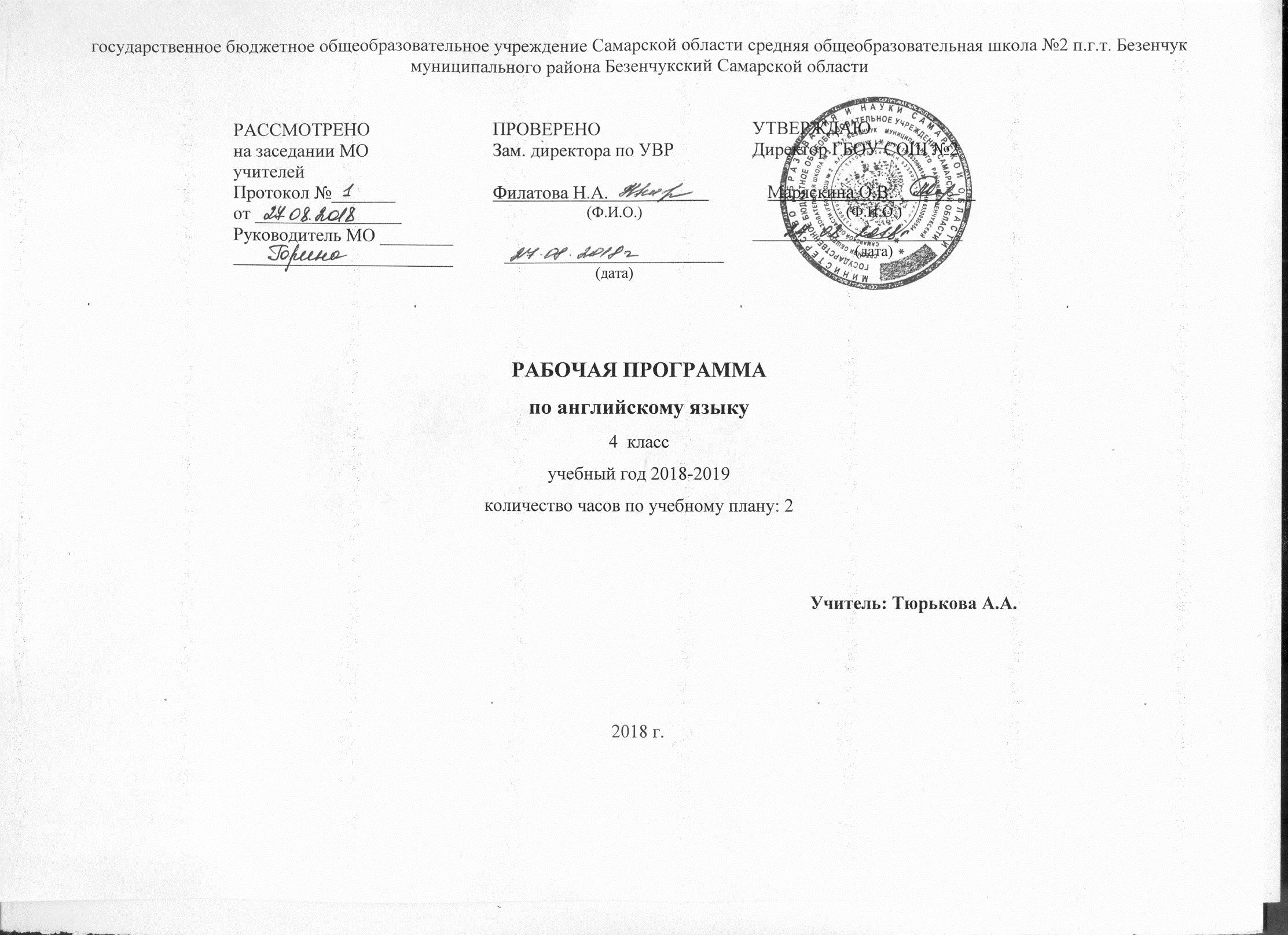 Данная рабочая программа составлена в соответствии с требованиями Федерального государственного образовательного стандарта начального образования, с учётом концепции духовно-нравственного воспитания и планируемых результатов освоения основной образовательной программы начального общего образования и на основании Рабочих программ 2-4 классов под ред. Н.И. Быковой и М.Д. Поспеловой. Программа направлена на формирование коммуникативной компетенции, т.е. способности и готовности осуществлять иноязычное межличностное и межкультурное общение с носителями языка. Тематическое планирование в начальной школе рассчитано на 2 часа в неделю на протяжении учебного года, то есть на 68часов в год.Программа реализуется через учебно-методический комплекс «Английский в фокусе», 4 класс («Spotlight»), рекомендованный Министерством образования РФ и входящий в федеральный перечень учебников на 2014-2015учебный год. Цель данного УМК: помочь учащимся овладеть английским языком как средством общения, уметь им пользоваться в устной и письменной формах. Учебно-методическое обеспечение курса:1.Федеральный компонент Государственных образовательных стандартов начального общего, основного общего и среднего (полного) образования (Приложение к приказу Минобразования России от 5 марта 2004 года No 1089).2.Н.И. Быкова, Дж. Дули, М.Д. Поспелова, В. Эванс УМК «Английский в фокусе» для четвертого класса. М.:Просвещение; UK.: ExpressPublishing, 2013.УМК «Английский в фокусе -4» состоит из следующих компонентов:Учебник (Student’s Book)Рабочая тетрадь(Workbook)Языковой портфель(My Language Portfolio)Книга для учителя(Teachers Book)Книга для родителей (Parent s Book)Контрольные задания(Test Booklet)Буклет с раздаточным материалом (Picture Flashcards)Плакаты (Posters)CD для работы в классеCD для самостоятельных занятий домаDVD-videoDVD-ROM(4 класс)Программное обеспечение для интерактивной доски –IWBS(Interactive Whiteboard Software).В процессе изучения английского языка по УМК «Английский в фокусе» реализуется следующие цели:формированиеумений общаться на английском языке с учетом речевых возможностей и потребностей младших школьников; коммуникативных умений в 4 основных видах речевой деятельности –говорении, аудировании, чтении и письме;развитие личности, речевых способностей, внимания, мышления, памяти и воображения младшего школьника, мотивации к овладению английским языком;обеспечение коммуникативно - психологической адаптации младших школьников к новому языковому миру для преодоления в дальнейшем психологического барьера и использования языка как средства общения;освоение элементарных лингвистических представлений, доступных младшим школьникам и необходимых для овладения устной и письменной речью на английском языке;приобщение детей к новому социальному опыту с использованием английского языка: знакомство младших школьников с миром зарубежных сверстников, с зарубежным детским фольклором и доступными образцами художественной литературы; воспитание дружелюбного отношения к представителям других стран;формирование речевых, интеллектуальных и познавательных способностей младших школьников, а также их обще-учебных умений.Основные задачи УМК «Английский в фокусе» -модульный подход в серии УМК «Английский в фокусе» позволяет осуществлять всестороннее развитие учащихся. Он дает им возможность разносторонне прорабатывать тему и учитывает особенности памяти. Учащимся предлагается участвовать в различных видах деятельности, таких как ролевая игра, разучивание рифмовок с движениями, драматизация диалогов и сказки, интервьюирование одноклассников, составление проектов и их презентация и т. д. Вся работа направлены на развитие языковых навыков, умения «учись учиться» и на приобретение навыков общения.Основными нормативными документами, определяющими содержание данной рабочей программы, являются:Закон РФ «Об образовании» (ст. 32. п.2.7)Приказ Минобразования и науки РФ «Об утверждении федерального перечня учебников, рекомендованных к использованию в образовательном процессе»;Стандарт начального общего образования по английскому языку;Федеральный компонент государственный образовательный стандарт основного общего образования по английскому языку;Примерная программа курса «Английский язык» для 4классов (базовый уровень), рекомендованная Минобразования и науки РФ;Учебный план школы. Определение места и роли учебного курса, предмета в овладении требований к уровню подготовки обучающихся.В данном курсе реализуется деятельный, коммуникативный подход к обучению английскому языку. В качестве определения роли и места учебного курса “ Spotlight” авторы выделяют следующие:-приоритет коммуникативной цели в обучении английскому языку -соблюдение деятельного характера обучения иностранному языку;-личностно-ориентированный характер обучения -сбалансированное обучения устным и письменным формам общения;-учет опыта учащихся в родном языке и развитие их когнитивных способностей -социокультурная направленность процесса обучения английскому языку.Используемые формы организации образовательного процесса. Младшие школьники изучают английский язык вместе с основными героями, действующими как в реальных, так и в сказочных ситуациях. Главные персонажи –восьмилетний мальчик Ларри и его младшая сестренка Лулу, их волшебница няня и не совсем обычный домашний любимец —обезьянка Чаклз. Выбор таких героев не случаен: в этом возрасте школьникам нравятся сказки и чудесные превращения, и они с большой любовью относятся к животным. Используемые технологии обучения. Иллюстративный, аудиоматериал, компьютерные программы, индивидуальные и групповые проекты. Механизмы формирования ключевых компетенций обучающихся.Речевая компетенция в следующих видах речевой деятельности:В говорении: • вести элементарный этикетный диалог в ограниченном круге типичных ситуаций общения, диалог-расспрос (вопрос-ответ) и диалог побуждение к действию; • уметь на элементарном уровне обмениваться простой информацией на бытовые темы, описывать предмет/картинку, кратко характеризовать персонаж. В аудировании: • понимать на слух речь учителя и одноклассников, основное содержание небольших доступных текстов в аудиозаписи, построенных на изученном языковом материале. В чтении: • читать вслух небольшие тексты, построенные на изученном языковом материале, соблюдая правила чтения и нужную интонацию; • читать про себя тексты, включающие как изученный языковой материал, так и отдельные новые слова, и понимать их основное содержание, находить в тексте нужную информацию. В письменной речи:• владеть техникой письма; • писать с опорой на образец поздравление с праздником и короткое личное письмо. Языковая компетенция(владение языковыми средствами):• адекватное произношение и различение на слух всех звуков английского языка, соблюдение правильного ударения в словах и фразах; • соблюдение особенностей интонации основных типов предложений; • применение основных правил чтения и орфографии, изученных вкурсе начальной школы; • распознавание и употребление в речи изученных в курсе начальной школы лексических единиц (слов, словосочетаний, оценочной лексики, речевых клише) и грамматических явлений; • умение делать обобщения на основе структурно-функциональных схем простого предложения. Формы контроля.Формы и способы контроля и самоконтроля:–Portfolio: письменные и устные задания в учебнике, обобщающие пройденный материал.–Board Game: игра в Рабочей тетради на закрепление пройденного языкового материала.–Love English: раздел в рабочей тетради на закрепление пройденного языкового материала во всех видах речевой деятельности.–Now I Know: задания в учебнике, направленные на самооценку и самоконтроль знаний материала модуля –Языковой портфель: творческие работы к каждому модулю.–Progress Check/ Modular Test/ Exit Test: тесты из Сборника контрольных заданий.–Progress Report Card:карточка оценки учителем знаний учащихся по каждому модулю(для каждого учащегося).–Formative EvaluationChart:карточки оценки степени активности учащихся в выполнении отдельных видов упражнений и заданий.–Comulative EvaluationChart:карточка итоговой оценки знаний учащихся по каждому модулю (для группы).–Student’s Self-Assessment Form: карточка самооценки знания материала модуля.Заполняется каждым учащимся индивидуально.В результате изучения английского языка ученик, оканчивающий 4класс должен:Знать и понимать:Алфавит, буквы и основные буквосочетания и звуки изучаемого языкаОсновные правила чтения и орфографии изучаемого языкаОсобенности интонации основных типов предложенийРифмованные произведения детского фольклора, заучивая их наизусть;Уметь:Понимать на слух речь учителя, одноклассников, и основное содержание облегченных текстов с опорой на зрительную наглядностьУчаствовать в элементарном этикетном диалогеРасспрашивать собеседников, задавая простые вопросыКратко высказываться о себе, семье, другеСоставлять небольшие описания предмета, картинки по образцуСписывать текст на английском языке, выписывать из него или вставлять слова в соответствии с решаемой учебной задачейПисать краткое сообщение, небольшое личное письмо или поздравление с опорой на образецИспользовать приобретенные знания и коммуникативные умения в практической деятельности.Планируемые результаты освоения курса на конец учебного года.У четырех классников будут сформированы:положительная мотивация и устойчивый учебно-познавательный интерес к изучению английского языка;общее представление о мире как о многоязычном и поликультурном сообществе;уважительное отношение к чужой культуре;осознание особенностей культуры своего народа;понимание причин успешности/неуспешности в учебе.Они получат возможность для формирования:осознания языка как основного средства мышления и общения людей;эстетических чувств на основе выбора языковых средств; чувства прекрасного на основе знакомства с образцами доступной детской литературы;понимания культурных ценностей другого народа через произведения детского фольклора.Личностные:1)будут сформированы основы российской гражданской идентичности, чувство гордости за свою Родину, российский народ и историю России, осознание своей этнической и национальной принадлежности; ценности многонационального российского общества; гуманистические и демократические ценностные ориентации;2)будет сформирован целостный, социально ориентированный взгляд на мир в его органичном единстве и разнообразии природы, народов, культур и религий;3)будет сформировано уважительное отношение к иному мнению, истории и культуре других народов;4)будут сформированы начальные навыки адаптации в динамично изменяющемся и развивающемся мире;5)будут развиты мотивы учебной деятельности и сформирован личностный смысл учения;6)будут развиты самостоятельность и личная ответственность за свои поступки, в том числе в информационной деятельности, на основе представлений о нравственных нормах, социальной справедливости и свободе;7)будут сформированы эстетические потребности, ценности и чувства;8)будут развиты этические чувства, доброжелательность и эмоционально-нравственная отзывчивость, понимание и сопереживание чувствам других людей;9)будут развиты навыки сотрудничества со взрослыми и сверстниками в разных социальных ситуациях, умения не создавать конфликтов и находить выходы из спорных ситуаций;10)будут сформированы установки на безопасный, здоровый образ жизни, наличие мотивации к творческому труду, работе на результат, бережному отношению к материальным и духовным ценностям.Предметные:1)приобретут начальные навыки общения в устной и письменной форме с носителями иностранного языка на основе своих речевых возможностей и потребностей; освоят правила речевого и неречевого поведения;2)освоят начальные лингвистические представления, необходимые для овладения на элементарном уровне устной и письменной речью на иностранном языке, расширяя таким образом лингвистический кругозор;3)сформируют дружелюбное отношение и толерантность к носителям другого языка на основе знакомства с жизнью своих сверстников в других странах, с детским фольклором и доступными образцами детской художественной литературы.Метапредметные:1)овладеют способностью принимать и сохранять цели и задачи учебной деятельности, поиска средств её осуществления;2)сформируют умения планировать, контролировать и оценивать учебные действия в соответствии с поставленной задачей и условиями её реализации; определять наиболее эффективные способы достижения результата;3)сформируют умения понимать причины успеха/неуспеха учебной деятельности и способности конструктивно действовать даже в ситуациях неуспеха;4)освоят начальные формы познавательной и личностной рефлексии;5)будут активно использовать речевые средства и средства информационных и коммуникационных технологий для решения коммуникативных и познавательных задач;6)будут использовать различные способы поиска (в справочных источниках и открытом учебном информационном пространстве Сети Интернет), сбора, обработки, анализа, организации, передачи и интерпретации информации в соответствии с коммуникативными и познавательными задачами;7)овладеют навыками смыслового чтения текстов различных стилей и жанров в соответствии с целями и задачами; будут осознанно строить речевое высказывание в соответствии с задачами коммуникации и составлять тексты в устной и письменной форме;8)будут готовы слушать собеседника и вести диалог; признавать возможность существования различных точек зрения и права каждого иметь свою; излагать своё мнение и аргументировать свою точку зрения и оценку событий;9)смогут определять общие цели и пути их достижения; смогут договариваться о распределении функций и ролей в совместной деятельности; осуществлять взаимный контроль в совместной деятельности, адекватно оценивать собственное поведение и поведение окружающих;10)будут готовы конструктивно разрешать конфликты посредством учёта интересов сторон и сотрудничества;11)овладеют базовыми предметными и межпредметными понятиями, отражающими существенные связи и отношения между объектами и процесс.Календарно-тематическое планирование 4 классСписок литературы: «Программы общеобразовательных учреждений» Н.И.Быкова, М.Д.Поспелова Английский язык 2-4 классы, Москва, «Просвещение», 2010;Н.И.Быкова, Дж. Дули, М.Д.Поспелова, В.Эванс  Английский язык 4 кл, Москва, «Просвещение», 2013;Н.И.Быкова, Дж. Дули, М.Д.Поспелова, В.Эванс  Английский язык 4 кл, Рабочая тетрадь, Москва, «Просвещение», 2013;Н.И.Быкова, Дж. Дули, М.Д.Поспелова, В.Эванс  Английский язык 4 кл,  Книга для учителя, Москва, «Просвещение», 2013;О.В. Наговицына Рабочая программа по английскому языку. 4 класс, Москва, «ВАКО»№ п/пТема урока  Тема урока  Тема урока  РешаемыепроблемыВиды деятельностиПланируемые результаты                                                                                                           (в соответствии с ФГОС)Планируемые результаты                                                                                                           (в соответствии с ФГОС)Планируемые результаты                                                                                                           (в соответствии с ФГОС)Планируемые результаты                                                                                                           (в соответствии с ФГОС)Планируемые результаты                                                                                                           (в соответствии с ФГОС)Работа с детьми ОВЗ№ п/пПредметные результатыМетапредметныеУУДМетапредметныеУУДЛичностные результатыЛичностные результатыЛичностные результаты123334556667Вводный модуль.   Тема: «Снова в школу»    2 часа Вводный модуль.   Тема: «Снова в школу»    2 часа Вводный модуль.   Тема: «Снова в школу»    2 часа Вводный модуль.   Тема: «Снова в школу»    2 часа Вводный модуль.   Тема: «Снова в школу»    2 часа Вводный модуль.   Тема: «Снова в школу»    2 часа Вводный модуль.   Тема: «Снова в школу»    2 часа Вводный модуль.   Тема: «Снова в школу»    2 часа Вводный модуль.   Тема: «Снова в школу»    2 часа Вводный модуль.   Тема: «Снова в школу»    2 часа Вводный модуль.   Тема: «Снова в школу»    2 часа 1Снова в школу!Приветствие.Как поприветствовать одноклассников и учителя? Как познакомиться с новыми учениками? Как провести опрос и узнать, что умеют делать одноклассники? Как поприветствовать одноклассников и учителя? Как познакомиться с новыми учениками? Как провести опрос и узнать, что умеют делать одноклассники? Как поприветствовать одноклассников и учителя? Как познакомиться с новыми учениками? Как провести опрос и узнать, что умеют делать одноклассники? Прослушивание и воспроизведение песни; чтение и воспроизведение диалога в ситуации бытового общения (приветствие, знакомство); составление вопросов и проведение опроса среди одноклассников; заполнение таблицы по результатам опроса; коллективное обсуждение результатов опроса.Уметь приветствовать друг друга и учителя, знакомиться с новыми одноклассниками, воспринимать на слух и воспроизводить текст песни, распознавать и употреблять в речи изученные лексические единицы (далее – «ЛЕ»).Активная лексика:join, feel, hope, remember; Nice to see you.Пассивная лексика:back together, same.Коммуникативные:вести элементарный этикетный диалог в ситуации бытового общения (приветствие, знакомство), задавать вопросы.Регулятивные:принимать и сохранять цели и задачи учебной деятельности, находить средства её осуществления.Познавательные:осознанно строить речевые высказывания в соответствии с задачами коммуникации.Коммуникативные:вести элементарный этикетный диалог в ситуации бытового общения (приветствие, знакомство), задавать вопросы.Регулятивные:принимать и сохранять цели и задачи учебной деятельности, находить средства её осуществления.Познавательные:осознанно строить речевые высказывания в соответствии с задачами коммуникации.Развитие мотивов учебной деятельности и формирование личностного смысла учения.Развитие мотивов учебной деятельности и формирование личностного смысла учения.Вести элементарный этикетный диалог в ситуации бытового общения (приветствие, знакомство).2Снова в школу!Мой портфель.Как составить диалог по данному образцу и разыграть его? Как рассказать о том, что лежит у тебя в рюкзаке? Как составить диалог по данному образцу и разыграть его? Как рассказать о том, что лежит у тебя в рюкзаке? Как составить диалог по данному образцу и разыграть его? Как рассказать о том, что лежит у тебя в рюкзаке? Повторение лексики по ранее изученным темам (индивидуально, в парах и мини-группах); прослушивание и чтение диалога; составление диалога по образцу; повторение конструкции have got; чтение с извлечением информации.Уметь рассказать о содержимом своего рюкзака, используя конструкцию have got, воспринимать на слух текст аудиозаписи и употреблять в речи изученные ЛЕ.Активная лексика:present, CD, aeroplane, musical box, doll, ball, train, age, class, phone number, triangle, circle, subject; What’s your surname? How old is he? What’s his phone number?Пассивная лексика:activity, library card.Коммуникативные:вести элементарный этикетный диалог в ситуации бытового общения, адекватно использовать речевые средства для решения коммуникативных задач.Регулятивные:принимать и сохранять цели и задачи учебной деятельности, находить средства её осуществления.Познавательные:уметь действовать по образцу при выполнении упражнений.Коммуникативные:вести элементарный этикетный диалог в ситуации бытового общения, адекватно использовать речевые средства для решения коммуникативных задач.Регулятивные:принимать и сохранять цели и задачи учебной деятельности, находить средства её осуществления.Познавательные:уметь действовать по образцу при выполнении упражнений.Формирование выраженной устойчивой учебно-познавательной мотивации учения, навыков переноса знаний в новую ситуацию.Формирование выраженной устойчивой учебно-познавательной мотивации учения, навыков переноса знаний в новую ситуацию.Уметь действовать по образцу при выполнении упражнений.                                                     Модуль 1.     Тема: «Семья и друзья»     8 часов                                                     Модуль 1.     Тема: «Семья и друзья»     8 часов                                                     Модуль 1.     Тема: «Семья и друзья»     8 часов                                                     Модуль 1.     Тема: «Семья и друзья»     8 часов                                                     Модуль 1.     Тема: «Семья и друзья»     8 часов                                                     Модуль 1.     Тема: «Семья и друзья»     8 часов                                                     Модуль 1.     Тема: «Семья и друзья»     8 часов3§1.1.Счастливая семья.Как спросить и рассказать о внешности и характере? Как работать с сюжетным диалогом? Как извлекать информацию из прочитанного текста?Как спросить и рассказать о внешности и характере? Как работать с сюжетным диалогом? Как извлекать информацию из прочитанного текста?Как спросить и рассказать о внешности и характере? Как работать с сюжетным диалогом? Как извлекать информацию из прочитанного текста?Формирование умений построения и реализации новых знаний: знакомство с новыми ЛЕ; чтение и воспроизведение диалога; самостоятельное выполнение заданий с целью контроля понимания текста.Научиться спрашивать и отвечать на вопросы о внешности и характере; уметь воспринимать на слух и читать вслух текст сюжетного диалога, соблюдая правила чтения и интонацию; находить в тексте необходимую информацию.Активная лексика:tall, short, slim, fair /dark hair, funny, kind, friendly, uncle, aunt, cousin, vet; What does Uncle Harry look like? He’s tall and slim and he’s got fair hair; What’s he like? He’s very funny.Коммуникативные:уметь договариваться о распределении ролей в совместной деятельности, осуществлять взаимный контроль.Регулятивные:учитывать выделенные учителем ориентиры действия в новом учебном материале.Познавательные:пользоваться наглядными средствами предъявления языкового материала.Коммуникативные:уметь договариваться о распределении ролей в совместной деятельности, осуществлять взаимный контроль.Регулятивные:учитывать выделенные учителем ориентиры действия в новом учебном материале.Познавательные:пользоваться наглядными средствами предъявления языкового материала.Формирование учебно-познавательного интереса к новому учебному материалу и способам решения новой задачи, развитие навыков сотрудничества со сверстниками.Формирование учебно-познавательного интереса к новому учебному материалу и способам решения новой задачи, развитие навыков сотрудничества со сверстниками.Уметь пользоваться наглядными средствами предъявления языкового материала.4§1.2.Счастливая семья.Как рассказать о том, какие предметы есть в комнате и где они находятся? Как догадаться по описанию, о каком предмете идет речь? Как читать буквы a и о в сочетании с буквой r?Как рассказать о том, какие предметы есть в комнате и где они находятся? Как догадаться по описанию, о каком предмете идет речь? Как читать буквы a и о в сочетании с буквой r?Как рассказать о том, какие предметы есть в комнате и где они находятся? Как догадаться по описанию, о каком предмете идет речь? Как читать буквы a и о в сочетании с буквой r?Формирование умений построения и реализации новых знаний: знакомство с новыми ЛЕ; знакомство с правилами чтения буквосочетаний.Научиться называть некоторые предметы повседневного обихода и говорить, где они находятся, читать буквосочетания ar и or.Активная лексика:CDs, watch, hairbrush,roller blades, gloves, keys, mobile phone, camera, guitar.Пассивная лексика:helmet, sporty.Коммуникативные:адекватно использовать речевые средства для эффективного решения различных коммуникативных задач.Регулятивные:вносить необходимые коррективы в действие после его завершения на основе его оценки и с учетом сделанных ошибок.Познавательные:пользоваться наглядными средствами предъявления языкового материала.Коммуникативные:адекватно использовать речевые средства для эффективного решения различных коммуникативных задач.Регулятивные:вносить необходимые коррективы в действие после его завершения на основе его оценки и с учетом сделанных ошибок.Познавательные:пользоваться наглядными средствами предъявления языкового материала.Формирование выраженной устойчивой учебно-познавательной мотивации учения.Формирование выраженной устойчивой учебно-познавательной мотивации учения.Уметь пользоваться наглядными средствами предъявления языкового материала.5§1.3.Мой лучший друг.Как рассказать о том, что делают люди в данный момент? Как написать рассказ о своем друге?Как рассказать о том, что делают люди в данный момент? Как написать рассказ о своем друге?Как рассказать о том, что делают люди в данный момент? Как написать рассказ о своем друге?Формирование умений структурирования и систематизации изучаемого материала: тренировка употребления изученных ЛЕ, повторение правил образования настоящего продолженного времени, коллективная беседа по содержанию текста, подготовка к написанию рассказа о своем друге.Научиться называть некоторые виды увлечений и активного отдыха, распознавать и употреблять настоящее продолженное время, рассказывать на элементарном уровне о своем друге.Активная лексика:skiing, sailing, skating,playing the violin, surfing, diving, plump, best friend; What’s William doing? He’s skiing.Коммуникативные:использовать в речи изученные ЛЕ в соответствии с ситуацией общения, понимать содержание прочитанного текста, строить монологическое высказывание.Регулятивные:планировать свои действия в соответствии с поставленной задачей и условиями её реализации.Познавательные:осознанно строить речевое высказывание в соответствии с задачей коммуникации.Коммуникативные:использовать в речи изученные ЛЕ в соответствии с ситуацией общения, понимать содержание прочитанного текста, строить монологическое высказывание.Регулятивные:планировать свои действия в соответствии с поставленной задачей и условиями её реализации.Познавательные:осознанно строить речевое высказывание в соответствии с задачей коммуникации.Формирование установки на безопасный, здоровый образ жизни, развитие этических чувств, эмоционально-нравственной отзывчивости.Формирование установки на безопасный, здоровый образ жизни, развитие этических чувств, эмоционально-нравственной отзывчивости.Использовать в речи изученные ЛЕ.6§1.4. Мой лучший друг! Веселье в школе! Артур и Раскал.Как считать от 30 до 100? Какие звукоподражательные слова обозначают различные действия?Как считать от 30 до 100? Какие звукоподражательные слова обозначают различные действия?Как считать от 30 до 100? Какие звукоподражательные слова обозначают различные действия?Формирование умений построения и реализации новых знаний: знакомство с новыми ЛЕ; прослушивание и воспроизведение песни, знакомство с звукоподражательными словами, составление рифмовки.Научиться называть числа от 30 до 100, уметь воспринимать на слух и воспроизводить текст песни.Активная лексика:thirty, forty, fifty, sixty, seventy, eighty, ninety, a hundred.Пассивная лексика:crew, stick together, glue, sound.Коммуникативные:адекватно использовать речевые средства для решения различных коммуникативных задач.Регулятивные:принимать и сохранять цели и задачи учебной деятельности, находить средства её осуществления.Познавательные:уметь действовать по образцу при выполнении упражнений и составлении высказываний.Коммуникативные:адекватно использовать речевые средства для решения различных коммуникативных задач.Регулятивные:принимать и сохранять цели и задачи учебной деятельности, находить средства её осуществления.Познавательные:уметь действовать по образцу при выполнении упражнений и составлении высказываний.Развитие мотивов учебной деятельности и формирование личностного смысла учения, развитие навыков сотрудничества со взрослыми и сверстниками, творческих способностей.Развитие мотивов учебной деятельности и формирование личностного смысла учения, развитие навыков сотрудничества со взрослыми и сверстниками, творческих способностей.Уметь действовать по образцу при выполнении упражнений7§1.5. Сказка «Златовласкаи 3 медведя».Как читать художественный текст? Как извлекать информацию из прочитанного текста? Как выразительно читать текст по ролям?Как читать художественный текст? Как извлекать информацию из прочитанного текста? Как выразительно читать текст по ролям?Как читать художественный текст? Как извлекать информацию из прочитанного текста? Как выразительно читать текст по ролям?Знакомство с новыми ЛЕ; прослушивание и выразительное чтение текста по ролям, самостоятельное выполнение после текстовых заданий с последующей взаимопроверкой.Познакомиться с произведением английской детской литературы, уметь воспринимать на слух и читать текст, соблюдая правила чтения и нужную интонацию.Активная лексика:golden, curls, wood.Пассивная лексика:worry, in a hurry, on my way to.Коммуникативные:слушать, читать и понимать текст, содержащий изученный языковой материал и отдельные новые слова.Регулятивные:принимать и сохранять цели и задачи учебной деятельности, находить средства её осуществления.Познавательные:пользоваться наглядными средствами предъявления языкового материала.Коммуникативные:слушать, читать и понимать текст, содержащий изученный языковой материал и отдельные новые слова.Регулятивные:принимать и сохранять цели и задачи учебной деятельности, находить средства её осуществления.Познавательные:пользоваться наглядными средствами предъявления языкового материала.Развитие эстетических чувств, доброжелательности и эмоционально-нравственной отзывчивости, понимания и сопереживания.Развитие эстетических чувств, доброжелательности и эмоционально-нравственной отзывчивости, понимания и сопереживания.Слушать, читать и понимать текст.8§1.6. Города в англоговорящих странах и в России.Как называются столицы англоговорящих стран? Какие самые большие города России? Как работать с текстами познавательного характера? Как выполнить проектную работу? Как называются столицы англоговорящих стран? Какие самые большие города России? Как работать с текстами познавательного характера? Как выполнить проектную работу? Как называются столицы англоговорящих стран? Какие самые большие города России? Как работать с текстами познавательного характера? Как выполнить проектную работу? Знакомство с новыми ЛЕ; чтение и перевод небольших текстов познавательного характера, определение значения новых слов с помощью картинок, контекста и словаря учебника, подготовка к выполнению проектной работы.Уметь читать про себя и понимать содержание текстов, находить нужную информацию в тексте, развивать языковую догадку.Активная лексика:capital city, famous,theatre, museum, street,relative, town, village.Пассивная лексика:millionaire, church, sight, monument.Коммуникативные:понимать содержание текст, формулировать собственное мнение.Регулятивные:осваивать способы решения проблем творческого и поискового характера.Познавательные:уметь выделять существенную информацию из текстовых сообщений.Коммуникативные:понимать содержание текст, формулировать собственное мнение.Регулятивные:осваивать способы решения проблем творческого и поискового характера.Познавательные:уметь выделять существенную информацию из текстовых сообщений.Формирование целостного, социально ориентированного взгляда на мир, эстетических потребностей, ценностей, чувств, основ российской гражданской идентичности.Формирование целостного, социально ориентированного взгляда на мир, эстетических потребностей, ценностей, чувств, основ российской гражданской идентичности.Понимать содержание текста.9§1.7.Теперь я знаю!Закрепление языкового материала.Как самостоятельно оценить свои успехи в изучении языка?Закрепление языкового материала.Как самостоятельно оценить свои успехи в изучении языка?Закрепление языкового материала.Как самостоятельно оценить свои успехи в изучении языка?Индивидуальная и парная работа с дидактическим материалом; оценка учениками собственных результатов в изучении языка.Научиться выполнять алгоритм проведения самопроверки, уметь распознавать изученные ЛЕ и грамматические явления.Коммуникативные:вести взаимный контроль в совместной деятельности.Регулятивные:вносить коррективы в действие после его завершения на основе его оценки и с учетом сделанных ошибок.Познавательные:овладевать начальными формами познавательной и личностной рефлексии.Коммуникативные:вести взаимный контроль в совместной деятельности.Регулятивные:вносить коррективы в действие после его завершения на основе его оценки и с учетом сделанных ошибок.Познавательные:овладевать начальными формами познавательной и личностной рефлексии.Формирование мотивации к самосовершенствованию, развитие навыков сотрудничества со взрослыми и сверстниками, умений не создавать конфликтов и находить выходы из спорных ситуаций.Формирование мотивации к самосовершенствованию, развитие навыков сотрудничества со взрослыми и сверстниками, умений не создавать конфликтов и находить выходы из спорных ситуаций.Вести взаимный контроль в совместной деятельности.10Контрольная работа №1 Как проверить усвоение языкового материала? Как выполнять задания в самостоятельной работе?Как проверить усвоение языкового материала? Как выполнять задания в самостоятельной работе?Как проверить усвоение языкового материала? Как выполнять задания в самостоятельной работе?Выполнение самостоятельной работы.Научиться применять приобретенные знания, умения, навыки в конкретной деятельности.Коммуникативные:осуществлять самоконтроль, коррекцию, оценивать свой результат.Регулятивные:планировать и контролировать учебные действия в соответствии с поставленной задачей и условиями её реализации.Познавательные:осуществлять выбор наиболее эффективных способов решения задач в зависимости от конкретных условий.Коммуникативные:осуществлять самоконтроль, коррекцию, оценивать свой результат.Регулятивные:планировать и контролировать учебные действия в соответствии с поставленной задачей и условиями её реализации.Познавательные:осуществлять выбор наиболее эффективных способов решения задач в зависимости от конкретных условий.Формирование навыков самоанализа и самоконтроля.Формирование навыков самоанализа и самоконтроля.Оценивать свой результат.Модуль 2.     Тема: «Рабочий день»      8 часов Модуль 2.     Тема: «Рабочий день»      8 часов Модуль 2.     Тема: «Рабочий день»      8 часов Модуль 2.     Тема: «Рабочий день»      8 часов Модуль 2.     Тема: «Рабочий день»      8 часов Модуль 2.     Тема: «Рабочий день»      8 часов Модуль 2.     Тема: «Рабочий день»      8 часов Модуль 2.     Тема: «Рабочий день»      8 часов Модуль 2.     Тема: «Рабочий день»      8 часов Модуль 2.     Тема: «Рабочий день»      8 часов Модуль 2.     Тема: «Рабочий день»      8 часов 11§2.1. Ветеринарная лечебница.Как называются различные учреждения? Как спросить и рассказать об их местоположении? Как называются различные учреждения? Как спросить и рассказать об их местоположении? Как называются различные учреждения? Как спросить и рассказать об их местоположении? Знакомство с новыми ЛЕ, чтение и воспроизведение мини-диалога, прослушивание и чтение текста диалога, самостоятельное выполнение заданий на проверку понимания прочитанного текста. Научиться называть некоторые учреждения, спрашивать и говорить, где они находятся, уметь воспринимать на слух и читать текст диалога, находить в тексте необходимую информацию.Активная лексика:station, garage, cafe, theatre, baker’s, hospital;Excuse me, where’s the Animal Hospital? It’s in Bridge Street.Пассивная лексика:curtain, injection.Коммуникативные:уметь договариваться о распределении ролей в совместной деятельности, осуществлять взаимный контроль.Регулятивные:учитывать выделенные учителем ориентиры действия в новом учебном материале.Познавательные:пользоваться наглядными средствами предъявления языкового материала.Коммуникативные:уметь договариваться о распределении ролей в совместной деятельности, осуществлять взаимный контроль.Регулятивные:учитывать выделенные учителем ориентиры действия в новом учебном материале.Познавательные:пользоваться наглядными средствами предъявления языкового материала.Формирование учебно-познавательного интереса к новому учебному материалу и способам решения новой задачи.Формирование учебно-познавательного интереса к новому учебному материалу и способам решения новой задачи.Пользоваться наглядными средствами предъявления языкового материала.12§2.2. Профессии.Как называются некоторые профессии? Как употребляются наречия частотности?Как называются некоторые профессии? Как употребляются наречия частотности?Как называются некоторые профессии? Как употребляются наречия частотности?Знакомство с новыми ЛЕ; тренировка их употребления, выполнений заданий в учебнике и рабочей тетради.Научиться называть некоторые профессии, распознавать и употреблять в речи изученные ЛЕ и грамматические явления.Активная лексика:bake/baker/baker’s,greengrocer/greengrocer’s, mechanic, post,man/post office, waiter,nurse, clean your room,play sports, go shop,ping, wash the dishes,  (how) often,always, usually, sometimes, never.Коммуникативные:адекватно использовать речевые средства для эффективного решения различных коммуникативных задач.Регулятивные:вносить необходимые коррективы в действие после его завершения на основе его оценки и с учетом сделанных ошибок.Познавательные:осуществлять анализ объектов с выделением существенных и несущественных признаков.Коммуникативные:адекватно использовать речевые средства для эффективного решения различных коммуникативных задач.Регулятивные:вносить необходимые коррективы в действие после его завершения на основе его оценки и с учетом сделанных ошибок.Познавательные:осуществлять анализ объектов с выделением существенных и несущественных признаков.Формирование выраженной устойчивой учебно-познавательной мотивации учения.Формирование выраженной устойчивой учебно-познавательной мотивации учения.Пользоваться наглядными средствами предъявления языкового материала.13§2.3. Работаем и играем!Какими видами спорта и как часто занимаются дети? Как спросить и сказать, который час?Какими видами спорта и как часто занимаются дети? Как спросить и сказать, который час?Какими видами спорта и как часто занимаются дети? Как спросить и сказать, который час?Знакомство с новыми ЛЕ; составление ответов на вопрос «Который час?», чтение текста и выбор правильной грамматической формы, высказывания о занятиях человека по картинке.Научиться говорить о занятиях спортом, вести этикетный диалог в ситуациях бытового общения, называть время.Активная лексика:sports centre, volleyball,badminton, (table) tennis, baseball, hockey; What time is it? It’s quarter past/to… It’s half past…Коммуникативные:запрашивать и давать необходимую информацию.Регулятивные:принимать и сохранять цели и задачи учебной деятельности, находить средства её осуществления.Познавательные:пользоваться наглядными средствами предъявления языкового материала.Коммуникативные:запрашивать и давать необходимую информацию.Регулятивные:принимать и сохранять цели и задачи учебной деятельности, находить средства её осуществления.Познавательные:пользоваться наглядными средствами предъявления языкового материала.Формирование установки на безопасный, здоровый образ жизни.Формирование установки на безопасный, здоровый образ жизни.Запрашивать и давать необходимую информацию.14§2.4. Работаем и играем! Весело в школе Артур и Раскал!Как сказать о том, что нужно / не нужно делать?Как сказать о том, что нужно / не нужно делать?Как сказать о том, что нужно / не нужно делать?Тренировка употребления конструкции have to / don’t have to, прослушивание и воспроизведение текста песни, выполнение задания проблемного характера на основе прочитанного текста, чтение комиксов.Научиться употреблять конструкцию have to / don’t have to, воспринимать на слух и воспроизводить текст песни, находить в тексте нужную информацию. Активная лексика:polite, police officer,doctor, postcard, week,month.Пассивная лексика:pay, meal, parcel, whistle, wait, bring, hour.Коммуникативные:адекватно использовать речевые средства для решения различных коммуникативных задач.Регулятивные:принимать и сохранять цели и задачи учебной деятельности, находить средства её осуществления.Познавательные:выполнять логические действия сравнения, анализа, установления аналогий.Коммуникативные:адекватно использовать речевые средства для решения различных коммуникативных задач.Регулятивные:принимать и сохранять цели и задачи учебной деятельности, находить средства её осуществления.Познавательные:выполнять логические действия сравнения, анализа, установления аналогий.Развитие мотивов учебной деятельности и формирование личностного смысла учения, развитие навыков сотрудничества со взрослыми и сверстниками.Развитие мотивов учебной деятельности и формирование личностного смысла учения, развитие навыков сотрудничества со взрослыми и сверстниками.Оценивать свой результат.15§2.5. Сказка «Златовласка  и 3 медведя».Как читать художественный текст? Как извлекать информацию из прочитанного текста? Как выразительно читать текст по ролям?Как читать художественный текст? Как извлекать информацию из прочитанного текста? Как выразительно читать текст по ролям?Как читать художественный текст? Как извлекать информацию из прочитанного текста? Как выразительно читать текст по ролям?Знакомство с новыми ЛЕ; прослушивание и выразительное чтение текста по ролям, самостоятельное выполнение после текстовых заданий с последующей взаимопроверкой.Познакомиться с произведением английской детской литературы, уметь воспринимать на слух и читать текст, соблюдая правила чтения и нужную интонацию.Активная лексика:porridge.Пассивная лексика:naughty, break the rule, pot, return, outside.Коммуникативные:слушать, читать и понимать текст, содержащий изученный языковой материал и отдельные новые слова.Регулятивные:принимать и сохранять цели и задачи учебной деятельности, находить средства её осуществления.Познавательные:пользоваться наглядными средствами предъявления языкового материала.Коммуникативные:слушать, читать и понимать текст, содержащий изученный языковой материал и отдельные новые слова.Регулятивные:принимать и сохранять цели и задачи учебной деятельности, находить средства её осуществления.Познавательные:пользоваться наглядными средствами предъявления языкового материала.Развитие эстетических чувств, доброжелательности и эмоционально-нравственной отзывчивости, понимания и сопереживания.Развитие эстетических чувств, доброжелательности и эмоционально-нравственной отзывчивости, понимания и сопереживания.Слушать, читать и понимать текст.16§2.6. Рабочий день Даниэлы. Кем хотят быть дети в России.Как проходит типичный день американских школьников? Кем мечтают стать российские школьники?Как проходит типичный день американских школьников? Кем мечтают стать российские школьники?Как проходит типичный день американских школьников? Кем мечтают стать российские школьники?Знакомство с новыми ЛЕ; чтение и перевод небольших текстов познавательного характера, определение значения новых слов с помощью картинок, контекста и словаря учебника, подготовка к выполнению проектной работы.Уметь читать про себя и понимать содержание текстов, находить нужную информацию в тексте, развивать языковую догадку.Активная лексика:is called, project, canteen, teacher, doctor, uniform.Пассивная лексика:for a while, job, dream, astronaut, planet, spaceship, scientist.Коммуникативные:понимать содержание текст, формулировать собственное мнение.Регулятивные:осваивать способы решения проблем творческого и поискового характера.Познавательные:уметь выделять существенную информацию из текстовых сообщений.Коммуникативные:понимать содержание текст, формулировать собственное мнение.Регулятивные:осваивать способы решения проблем творческого и поискового характера.Познавательные:уметь выделять существенную информацию из текстовых сообщений.Формирование целостного, социально ориентированного взгляда на мир, эстетических потребностей, ценностей, чувств, основ российской гражданской идентичности.Формирование целостного, социально ориентированного взгляда на мир, эстетических потребностей, ценностей, чувств, основ российской гражданской идентичности.Понимать содержание текста.17§2.7. Теперь я знаю! Закрепление языкового материала.Как самостоятельно оценить свои успехи в изучении языка?Закрепление языкового материала.Как самостоятельно оценить свои успехи в изучении языка?Закрепление языкового материала.Как самостоятельно оценить свои успехи в изучении языка?Индивидуальная и парная работа с дидактическим материалом; оценка учениками собственных результатов в изучении языка.Научиться выполнять алгоритм проведения самопроверки, уметь распознавать изученные ЛЕ и грамматические явления.Коммуникативные:вести взаимный контроль в совместной деятельности.Регулятивные:вносить коррективы в действие после его завершения на основе его оценки и с учетом сделанных ошибок.Познавательные:овладевать начальными формами познавательной и личностной рефлексии.Коммуникативные:вести взаимный контроль в совместной деятельности.Регулятивные:вносить коррективы в действие после его завершения на основе его оценки и с учетом сделанных ошибок.Познавательные:овладевать начальными формами познавательной и личностной рефлексии.Формирование мотивации к самосовершенствованию, развитие навыков сотрудничества со взрослыми и сверстниками, умений не создавать конфликтов и находить выходы из спорных ситуаций.Формирование мотивации к самосовершенствованию, развитие навыков сотрудничества со взрослыми и сверстниками, умений не создавать конфликтов и находить выходы из спорных ситуаций.Формулировать собственное мнение.18Контрольная работа № 2 Как проверить усвоение языкового материала? Как выполнять задания в самостоятельной работе?Как проверить усвоение языкового материала? Как выполнять задания в самостоятельной работе?Как проверить усвоение языкового материала? Как выполнять задания в самостоятельной работе?Выполнение самостоятельной работы.Научиться применять приобретенные знания, умения, навыки в конкретной деятельности.Коммуникативные:осуществлять самоконтроль, коррекцию, оценивать свой результат.Регулятивные:планировать и контролировать учебные действия в соответствии с поставленной задачей и условиями её реализации.Познавательные:осуществлять выбор наиболее эффективных способов решения задач в зависимости от конкретных условий.Коммуникативные:осуществлять самоконтроль, коррекцию, оценивать свой результат.Регулятивные:планировать и контролировать учебные действия в соответствии с поставленной задачей и условиями её реализации.Познавательные:осуществлять выбор наиболее эффективных способов решения задач в зависимости от конкретных условий.Формирование навыков самоанализа и самоконтроля.Формирование навыков самоанализа и самоконтроля.Планировать и контролировать учебные действия.Модуль 3.   Тема: «Вкусные угощения»  8 часов.Модуль 3.   Тема: «Вкусные угощения»  8 часов.Модуль 3.   Тема: «Вкусные угощения»  8 часов.Модуль 3.   Тема: «Вкусные угощения»  8 часов.Модуль 3.   Тема: «Вкусные угощения»  8 часов.Модуль 3.   Тема: «Вкусные угощения»  8 часов.Модуль 3.   Тема: «Вкусные угощения»  8 часов.Модуль 3.   Тема: «Вкусные угощения»  8 часов.Модуль 3.   Тема: «Вкусные угощения»  8 часов.Модуль 3.   Тема: «Вкусные угощения»  8 часов.Модуль 3.   Тема: «Вкусные угощения»  8 часов.19§3.1. Пиратский фруктовый салат.Как называются некоторые продукты питания? Как попросить что-либо за столом?Как называются некоторые продукты питания? Как попросить что-либо за столом?Как называются некоторые продукты питания? Как попросить что-либо за столом?Знакомство с новыми ЛЕ; тренировка их употребления, прослушивание и чтение текста диалога, самостоятельное выполнение заданий на проверку понимания текста. Научиться называть некоторые продукты питания, вести беседу за столом, уметь воспринимать на слух и читать сюжетный диалог.Активная лексика:tasty, treat, lemon, beans, mango, butter,coconut, flour, pineapple, olive oil, sugar, salt, pepper, tomato, your turn, need, half, cup, put; Can you pass me the lemon, please? Sure. Here you are!Пассивная лексика:How many?, make sure.Коммуникативные:уметь договариваться о распределении ролей в совместной деятельности, осуществлять взаимный контроль.Регулятивные:учитывать выделенные учителем ориентиры действия в новом учебном материале.Познавательные:пользоваться наглядными средствами предъявления языкового материала.Коммуникативные:уметь договариваться о распределении ролей в совместной деятельности, осуществлять взаимный контроль.Регулятивные:учитывать выделенные учителем ориентиры действия в новом учебном материале.Познавательные:пользоваться наглядными средствами предъявления языкового материала.Формирование учебно-познавательного интереса к новому учебному материалу и способам решения новой задачи.Формирование учебно-познавательного интереса к новому учебному материалу и способам решения новой задачи.Пользоваться наглядными средствами предъявления языкового материала.20§3.2. Пиратский фруктовый салат.Как спросить и сказать о  количестве продуктов?Как читать букву g в разных словах? Как спросить и сказать о  количестве продуктов?Как читать букву g в разных словах? Как спросить и сказать о  количестве продуктов?Как читать букву g в разных словах? Тренировка употребления слов much, many, a lot; коллективное выполнение задания, развивающего внимание и память, знакомство с правилами чтения буквосочетаний.Научиться употреблять слова much, many, a lot, читать букву g в разных словах, распознавать изученные ЛЕ.Активная лексика:How many…are there? A lot! Not many! How much… is there? A lot! Not much! There is a lot of…Коммуникативные:адекватно использовать речевые средства для эффективного решения различных коммуникативных задач.Регулятивные:вносить необходимые коррективы в действие после его завершения на основе его оценки и с учетом сделанных ошибок.Познавательные:осознанно строить речевые высказывания в соответствии с задачами коммуникации.Коммуникативные:адекватно использовать речевые средства для эффективного решения различных коммуникативных задач.Регулятивные:вносить необходимые коррективы в действие после его завершения на основе его оценки и с учетом сделанных ошибок.Познавательные:осознанно строить речевые высказывания в соответствии с задачами коммуникации.Формирование мотивов учебной деятельности, личностного смысла учения, ориентации на понимание причин успеха в учебной деятельности.Формирование мотивов учебной деятельности, личностного смысла учения, ориентации на понимание причин успеха в учебной деятельности.Использовать речевые средства.21§3.3. Приготовь блюдо..Как называются емкости для хранения продуктов? Как попросить продукты в магазине?  Как составить вопросы для викторины?Как называются емкости для хранения продуктов? Как попросить продукты в магазине?  Как составить вопросы для викторины?Как называются емкости для хранения продуктов? Как попросить продукты в магазине?  Как составить вопросы для викторины?Знакомство с новыми ЛЕ; воспроизведение диалога в ситуации бытового общения (в магазине), самостоятельная работа по вопросам викторины, составление собственных вопросов.Научиться называть некоторые виды емкостей, знать элементарные фразы для осуществления покупок в магазине, уметь задавать вопросы по теме «Продукты».Активная лексика:packet, bar, kilo, loaf, jar, carton, bottle, tin, French fries.Пассивная лексика:pound, pence,barbecue,cookies.Коммуникативные:вести диалог в ситуации бытового общения.Регулятивные:принимать и сохранять цели и задачи учебной деятельности, находить средства её осуществления.Познавательные:пользоваться наглядными средствами предъявления языкового материала.Коммуникативные:вести диалог в ситуации бытового общения.Регулятивные:принимать и сохранять цели и задачи учебной деятельности, находить средства её осуществления.Познавательные:пользоваться наглядными средствами предъявления языкового материала.Формирование выраженной устойчивой учебно-познавательной мотивации учения, овладение начальными навыками адаптации в динамично меняющейся ситуации.Формирование выраженной устойчивой учебно-познавательной мотивации учения, овладение начальными навыками адаптации в динамично меняющейся ситуации.Вести диалог.22§3.4. Приготовь блюдо. Весело в школе! Артур и Раскал.Как попросить / дать разрешение сделать что-либо? Как распределить продукты по категориям? Как попросить / дать разрешение сделать что-либо? Как распределить продукты по категориям? Как попросить / дать разрешение сделать что-либо? Как распределить продукты по категориям? Тренировка употребления в речи глагола «may», прослушивание и воспроизведение песни, распределение различных продуктов по категориям. Научиться употреблять модальный глагол «may», познакомиться с названиями некоторых продуктов.Активная лексика:may/may not, dairy, meat, fruit, vegetables, hungry, hate, fast food.Пассивная лексика:taste, sushi, paella, all over the world, yogurt, onion, beef, lamb, cherry, snack.Коммуникативные:использовать речь для регуляции своих действий.Регулятивные:планировать свои действия в соответствии с поставленной задачей и условиями её реализации.Познавательные:осуществлять генерализацию и выведение общности для ряда объектов на основе выделения существенных признаков.Коммуникативные:использовать речь для регуляции своих действий.Регулятивные:планировать свои действия в соответствии с поставленной задачей и условиями её реализации.Познавательные:осуществлять генерализацию и выведение общности для ряда объектов на основе выделения существенных признаков.Развитие мотивов учебной деятельности и формирование личностного смысла учения, развитие навыков сотрудничества со взрослыми и сверстниками.Развитие мотивов учебной деятельности и формирование личностного смысла учения, развитие навыков сотрудничества со взрослыми и сверстниками.Использовать речь для регуляции своих действий.23§3.5. Сказка «Златовласка и 3 медведя».Как читать художественный текст? Как извлекать информацию из прочитанного текста? Как выразительно читать текст по ролям?Как читать художественный текст? Как извлекать информацию из прочитанного текста? Как выразительно читать текст по ролям?Как читать художественный текст? Как извлекать информацию из прочитанного текста? Как выразительно читать текст по ролям?Знакомство с новыми ЛЕ; прослушивание и выразительное чтение текста по ролям, самостоятельное выполнение после текстовых заданий с последующей взаимопроверкой.Познакомиться с произведением английской детской литературы, уметь воспринимать на слух и читать текст, соблюдая правила чтения и нужную интонацию.Пассивная лексика:knock, luck, inside, have a look, horrid.Коммуникативные:слушать, читать и понимать текст, содержащий изученный языковой материал и отдельные новые слова.Регулятивные:принимать и сохранять цели и задачи учебной деятельности, находить средства её осуществления.Познавательные:пользоваться наглядными средствами предъявления языкового материала.Коммуникативные:слушать, читать и понимать текст, содержащий изученный языковой материал и отдельные новые слова.Регулятивные:принимать и сохранять цели и задачи учебной деятельности, находить средства её осуществления.Познавательные:пользоваться наглядными средствами предъявления языкового материала.Развитие эстетических чувств, доброжелательности и эмоционально-нравственной отзывчивости, понимания и сопереживания.Развитие эстетических чувств, доброжелательности и эмоционально-нравственной отзывчивости, понимания и сопереживания.Слушать, читать и понимать текст.24§3.6. Как приготовить пудинг?Что бы ты хотел к чаю?Какие традиционные блюда едят англичане на десерт? Какие мучные изделия популярны в России?Какие традиционные блюда едят англичане на десерт? Какие мучные изделия популярны в России?Какие традиционные блюда едят англичане на десерт? Какие мучные изделия популярны в России?Знакомство с новыми ЛЕ; чтение и перевод небольших текстов познавательного характера, определение значения новых слов с помощью картинок, контекста и словаря учебника, подготовка к выполнению проектной работы.Уметь читать про себя и понимать содержание текстов, находить нужную информацию в тексте, развивать языковую догадку.Активная лексика:pudding, dessert, evening meal, flour, sugar, butter, dinner, traditional, oil, water, salt, flavour, popular, cheap, hiking, treat, teatime.Пассивная лексика:bagel, simple, ingredients, What’s for pudding?What would you like for your tea?Коммуникативные:понимать содержание текст, формулировать собственное мнение.Регулятивные:осваивать способы решения проблем творческого и поискового характера.Познавательные:уметь выделять существенную информацию из текстовых сообщений.Коммуникативные:понимать содержание текст, формулировать собственное мнение.Регулятивные:осваивать способы решения проблем творческого и поискового характера.Познавательные:уметь выделять существенную информацию из текстовых сообщений.Формирование целостного, социально ориентированного взгляда на мир, эстетических потребностей, ценностей, чувств, основ российской гражданской идентичности.Формирование целостного, социально ориентированного взгляда на мир, эстетических потребностей, ценностей, чувств, основ российской гражданской идентичности.Понимать содержание текста.25§3.7. Теперь я знаю! Закрепление языкового материала.Как самостоятельно оценить свои успехи в изучении языка?Закрепление языкового материала.Как самостоятельно оценить свои успехи в изучении языка?Закрепление языкового материала.Как самостоятельно оценить свои успехи в изучении языка?Индивидуальная и парная работа с дидактическим материалом; оценка учениками собственных результатов в изучении языка.Научиться выполнять алгоритм проведения самопроверки, уметь распознавать изученные ЛЕ и грамматические явления.Коммуникативные:вести взаимный контроль в совместной деятельности.Регулятивные:вносить коррективы в действие после его завершения на основе его оценки и с учетом сделанных ошибок.Познавательные:овладевать начальными формами познавательной и личностной рефлексии.Коммуникативные:вести взаимный контроль в совместной деятельности.Регулятивные:вносить коррективы в действие после его завершения на основе его оценки и с учетом сделанных ошибок.Познавательные:овладевать начальными формами познавательной и личностной рефлексии.Формирование мотивации к самосовершенствованию, развитие навыков сотрудничества со взрослыми и сверстниками, умений не создавать конфликтов и находить выходы из спорных ситуаций.Формирование мотивации к самосовершенствованию, развитие навыков сотрудничества со взрослыми и сверстниками, умений не создавать конфликтов и находить выходы из спорных ситуаций.Вести взаимный контроль в совместной деятельности.26Контрольная  работа № 3 Как проверить усвоение языкового материала? Как выполнять задания в самостоятельной работе?Как проверить усвоение языкового материала? Как выполнять задания в самостоятельной работе?Как проверить усвоение языкового материала? Как выполнять задания в самостоятельной работе?Выполнение самостоятельной работы.Научиться применять приобретенные знания, умения, навыки в конкретной деятельности.Коммуникативные:осуществлять самоконтроль, коррекцию, оценивать свой результат.Регулятивные:планировать и контролировать учебные действия в соответствии с поставленной задачей и условиями её реализации.Познавательные:осуществлять выбор наиболее эффективных способов решения задач в зависимости от конкретных условий.Коммуникативные:осуществлять самоконтроль, коррекцию, оценивать свой результат.Регулятивные:планировать и контролировать учебные действия в соответствии с поставленной задачей и условиями её реализации.Познавательные:осуществлять выбор наиболее эффективных способов решения задач в зависимости от конкретных условий.Формирование навыков самоанализа и самоконтроля.Формирование навыков самоанализа и самоконтроля.Уметь оценивать свой результат.Модуль 4.    Тема: «В зоопарке»     8 часовМодуль 4.    Тема: «В зоопарке»     8 часовМодуль 4.    Тема: «В зоопарке»     8 часовМодуль 4.    Тема: «В зоопарке»     8 часовМодуль 4.    Тема: «В зоопарке»     8 часовМодуль 4.    Тема: «В зоопарке»     8 часовМодуль 4.    Тема: «В зоопарке»     8 часовМодуль 4.    Тема: «В зоопарке»     8 часовМодуль 4.    Тема: «В зоопарке»     8 часовМодуль 4.    Тема: «В зоопарке»     8 часовМодуль 4.    Тема: «В зоопарке»     8 часов27§4.1. Забавные животные.Каких животных можно увидеть в зоопарке? Как сказать о том, что делают животные в зоопарке? Каких животных можно увидеть в зоопарке? Как сказать о том, что делают животные в зоопарке? Каких животных можно увидеть в зоопарке? Как сказать о том, что делают животные в зоопарке? Знакомство с новыми ЛЕ, тренировка их употребления, прослушивание и чтение текста сюжетного диалога, выполнение задание на понимание текста.Научиться говорить о том, что делают животные в зоопарке, уметь воспринимать на слух и читать вслух сюжетный диалог.Активная лексика:giraffe, monkey, dolphin, seal, lazy, lizard, whale, hippo, crocodile, lunchtime.Пассивная лексика:on its own.Коммуникативные:уметь договариваться о распределении ролей в совместной деятельности, осуществлять взаимный контроль.Регулятивные:учитывать выделенные учителем ориентиры действия в новом учебном материале.Познавательные:пользоваться наглядными средствами предъявления языкового материала.Коммуникативные:уметь договариваться о распределении ролей в совместной деятельности, осуществлять взаимный контроль.Регулятивные:учитывать выделенные учителем ориентиры действия в новом учебном материале.Познавательные:пользоваться наглядными средствами предъявления языкового материала.Формирование учебно-познавательного интереса к новому учебному материалу и способам решения новой задачи, основ экологической культуры.Формирование учебно-познавательного интереса к новому учебному материалу и способам решения новой задачи, основ экологической культуры.Пользоваться наглядными средствами.28§4.2. Забавные животные 2.Как сказать о том, что делают животные в зоопарке каждый день и в настоящий момент? Как читать буквосочетание оо?Как сказать о том, что делают животные в зоопарке каждый день и в настоящий момент? Как читать буквосочетание оо?Как сказать о том, что делают животные в зоопарке каждый день и в настоящий момент? Как читать буквосочетание оо?Знакомство с новым лексическим и грамматическим материалом, знакомство с правилами чтения буквосочетаний,  выполнение заданий в учебнике.Уметь употреблять в речи простое настоящее и длительное время, научиться читать буквосочетание оо, соблюдать правильное ударение в словах и фразах.Активная лексика:What are the seals doing? They’re clapping. They always clap at lunchtime.Пассивная лексика:cookery book.Коммуникативные:адекватно использовать речевые средства для эффективного решения различных коммуникативных задач.Регулятивные:принимать и сохранять цели и задачи учебной деятельности, находить средства её осуществления.Познавательные:осознанно строить речевые высказывания в соответствии с задачами коммуникации.Коммуникативные:адекватно использовать речевые средства для эффективного решения различных коммуникативных задач.Регулятивные:принимать и сохранять цели и задачи учебной деятельности, находить средства её осуществления.Познавательные:осознанно строить речевые высказывания в соответствии с задачами коммуникации.Формирование мотивов учебной деятельности, личностного смысла учения, овладение начальными навыками адаптации в динамично меняющейся ситуации.Формирование мотивов учебной деятельности, личностного смысла учения, овладение начальными навыками адаптации в динамично меняющейся ситуации.Строить речевые высказывания.29§4.3. Дикие животные.Как называются месяцы? Как сравнивать животных? Как восстановить текст с помощью данных фраз?Как называются месяцы? Как сравнивать животных? Как восстановить текст с помощью данных фраз?Как называются месяцы? Как сравнивать животных? Как восстановить текст с помощью данных фраз?Знакомство с новыми ЛЕ и грамматическим материалом, тренировка употребления сравнительной степени прилагательных, восстановление текста с помощью данных фраз, дополнение стихотворения.  Научиться называть месяцы, употреблять прилагательные в сравнительной степени, находить в тексте необходимую информацию.Активная лексика:January, February,March, April, May, June, July, August, September, October, November, December, warm, amazing, journey, mammal, ticket, passport, suitcase, Whales are bigger than dolphins.Пассивная лексика:a whale of a time, look,elephant seal, cuckoo.Коммуникативные:описывать и сравнивать предметы, понимать содержание прочитанного текста.Регулятивные:выполнять учебные действия в материализованной и умственной форме.Познавательные:выполнять логические действия сравнения, анализа, установления аналогий.Коммуникативные:описывать и сравнивать предметы, понимать содержание прочитанного текста.Регулятивные:выполнять учебные действия в материализованной и умственной форме.Познавательные:выполнять логические действия сравнения, анализа, установления аналогий.Формирование учебно-познавательного интереса к новому учебному материалу и способам решения новой задачи.Формирование учебно-познавательного интереса к новому учебному материалу и способам решения новой задачи.Выполнять действия сравнения.30§4.4. Дикие животные. Весело в школе! Артур и Раскал. Как сказать, что можно / нельзя делать? Как распределить животных по категориям и рассказать о них?Как сказать, что можно / нельзя делать? Как распределить животных по категориям и рассказать о них?Как сказать, что можно / нельзя делать? Как распределить животных по категориям и рассказать о них?Знакомство с глаголом must / mustn’t, тренировка употребления в речи изученных модальных глаголов, прослушивание и воспроизведение песни, распределение животных по категориям.Научиться употреблять модальный глагол must / mustn’t, уметь употреблять изученные модальные глаголы, воспринимать на слух и воспроизводить текст песни.Активная лексика:rules; You must feed the dogs every day; You mustn’t  feed the animals at the Zoo.Пассивная лексика:feed, rubbish, bin, herbivore, carnivore, omnivore, pants.Коммуникативные:использовать речь для регуляции своих действий.Регулятивные:планировать свои действия в соответствии с поставленной задачей и условиями её реализации.Познавательные:осуществлять генерализацию и выведение общности для ряда объектов на основе выделения существенных признаков.Коммуникативные:использовать речь для регуляции своих действий.Регулятивные:планировать свои действия в соответствии с поставленной задачей и условиями её реализации.Познавательные:осуществлять генерализацию и выведение общности для ряда объектов на основе выделения существенных признаков.Развитие мотивов учебной деятельности и формирование личностного смысла учения, интереса к новому учебному материалу и способам решения новой задачи.Развитие мотивов учебной деятельности и формирование личностного смысла учения, интереса к новому учебному материалу и способам решения новой задачи.Использовать речь для регуляции своих действий.31§4.5. Сказка «Златовласка и 3 медведя».Как читать художественный текст? Как извлекать информацию из прочитанного текста? Как выразительно читать текст по ролям?Как читать художественный текст? Как извлекать информацию из прочитанного текста? Как выразительно читать текст по ролям?Как читать художественный текст? Как извлекать информацию из прочитанного текста? Как выразительно читать текст по ролям?Знакомство с новыми ЛЕ; прослушивание и выразительное чтение текста по ролям, самостоятельное выполнение после текстовых заданий с последующей взаимопроверкой.Познакомиться с произведением английской детской литературы, уметь воспринимать на слух и читать текст, соблюдая правила чтения и нужную интонацию.Активная лексика:pot, breakfast, tasty, fall, I like it nice and hot!Пассивная лексика:oats, at all.Коммуникативные:слушать, читать и понимать текст, содержащий изученный языковой материал и отдельные новые слова.Регулятивные:принимать и сохранять цели и задачи учебной деятельности, находить средства её осуществления.Познавательные:пользоваться наглядными средствами предъявления языкового материала.Коммуникативные:слушать, читать и понимать текст, содержащий изученный языковой материал и отдельные новые слова.Регулятивные:принимать и сохранять цели и задачи учебной деятельности, находить средства её осуществления.Познавательные:пользоваться наглядными средствами предъявления языкового материала.Развитие эстетических чувств, доброжелательности и эмоционально-нравственной отзывчивости, понимания и сопереживания.Развитие эстетических чувств, доброжелательности и эмоционально-нравственной отзывчивости, понимания и сопереживания.Слушать, читать и понимать текст.32§4.6. Коалы. Животные нуждаются  в нашей помощи.Какие животные живут в заповедниках? Как люди могут помочь животным? Как работать с текстами познавательного характера?Какие животные живут в заповедниках? Как люди могут помочь животным? Как работать с текстами познавательного характера?Какие животные живут в заповедниках? Как люди могут помочь животным? Как работать с текстами познавательного характера?Знакомство с новыми ЛЕ; чтение и перевод небольших текстов познавательного характера, определение значения новых слов с помощью картинок, контекста и словаря учебника, подготовка к выполнению проектной работы.Уметь читать про себя и понимать содержание текстов, находить нужную информацию в тексте, развивать языковую догадку.Активная лексика:koala, kangaroo, emu, forest, picnic, river.Пассивная лексика:hug, fun-loving, save, reserve, national park,bison, adopt, donate, raise.Коммуникативные:понимать содержание текст, формулировать собственное мнение.Регулятивные:осваивать способы решения проблем творческого и поискового характера.Познавательные:уметь выделять существенную информацию из текстовых сообщений.Коммуникативные:понимать содержание текст, формулировать собственное мнение.Регулятивные:осваивать способы решения проблем творческого и поискового характера.Познавательные:уметь выделять существенную информацию из текстовых сообщений.Формирование целостного, социально ориентированного взгляда на мир, эстетических потребностей, ценностей, чувств, основ российской гражданской идентичности.Формирование целостного, социально ориентированного взгляда на мир, эстетических потребностей, ценностей, чувств, основ российской гражданской идентичности.Понимать содержание текста.33§4.7. Теперь я знаю! Закрепление языкового материала.Как самостоятельно оценить свои успехи в изучении языка?Закрепление языкового материала.Как самостоятельно оценить свои успехи в изучении языка?Закрепление языкового материала.Как самостоятельно оценить свои успехи в изучении языка?Индивидуальная и парная работа с дидактическим материалом; оценка учениками собственных результатов в изучении языка.Научиться выполнять алгоритм проведения самопроверки, уметь распознавать изученные ЛЕ и грамматические явления.Коммуникативные:вести взаимный контроль в совместной деятельности.Регулятивные:вносить коррективы в действие после его завершения на основе его оценки и с учетом сделанных ошибок.Познавательные:овладевать начальными формами познавательной и личностной рефлексии.Коммуникативные:вести взаимный контроль в совместной деятельности.Регулятивные:вносить коррективы в действие после его завершения на основе его оценки и с учетом сделанных ошибок.Познавательные:овладевать начальными формами познавательной и личностной рефлексии.Формирование мотивации к самосовершенствованию, развитие навыков сотрудничества со взрослыми и сверстниками, умений не создавать конфликтов и находить выходы из спорных ситуаций.Формирование мотивации к самосовершенствованию, развитие навыков сотрудничества со взрослыми и сверстниками, умений не создавать конфликтов и находить выходы из спорных ситуаций.Вести взаимный контроль в совместной деятельности.34Контрольная работа № 4  Как проверить усвоение языкового материала? Как выполнять задания в самостоятельной работе?Как проверить усвоение языкового материала? Как выполнять задания в самостоятельной работе?Как проверить усвоение языкового материала? Как выполнять задания в самостоятельной работе?Выполнение самостоятельной работы.Научиться применять приобретенные знания, умения, навыки в конкретной деятельности.Коммуникативные:осуществлять самоконтроль, коррекцию, оценивать свой результат.Регулятивные:планировать и контролировать учебные действия в соответствии с поставленной задачей и условиями её реализации.Познавательные:осуществлять выбор наиболее эффективных способов решения задач в зависимости от конкретных условий.Коммуникативные:осуществлять самоконтроль, коррекцию, оценивать свой результат.Регулятивные:планировать и контролировать учебные действия в соответствии с поставленной задачей и условиями её реализации.Познавательные:осуществлять выбор наиболее эффективных способов решения задач в зависимости от конкретных условий.Формирование навыков самоанализа и самоконтроля.Формирование навыков самоанализа и самоконтроля.Контролировать учебные действия.Модуль 5.    Тема: «Где ты был вчера?»     8 часовМодуль 5.    Тема: «Где ты был вчера?»     8 часовМодуль 5.    Тема: «Где ты был вчера?»     8 часовМодуль 5.    Тема: «Где ты был вчера?»     8 часовМодуль 5.    Тема: «Где ты был вчера?»     8 часовМодуль 5.    Тема: «Где ты был вчера?»     8 часовМодуль 5.    Тема: «Где ты был вчера?»     8 часовМодуль 5.    Тема: «Где ты был вчера?»     8 часовМодуль 5.    Тема: «Где ты был вчера?»     8 часовМодуль 5.    Тема: «Где ты был вчера?»     8 часовМодуль 5.    Тема: «Где ты был вчера?»     8 часов35§5.. Чаепитие.§5.. Чаепитие.Как сказать о том, какой по счету предмет? Как работать с сюжетным диалогом? Как извлекать информацию из прочитанного текста?Как сказать о том, какой по счету предмет? Как работать с сюжетным диалогом? Как извлекать информацию из прочитанного текста?Знакомство с новыми ЛЕ, тренировка их употребления, прослушивание и чтение текста сюжетного диалога, выполнение задание на понимание текста.Научиться употреблять порядковые числительные, уметь воспринимать на слух и читать сюжетный диалог, соблюдая правила чтения и интонацию.Активная лексика:first, second, third,fourth, fifth, eleventh,twelfth, twentieth, delicious, sixteenth, know; That looks delicious!Коммуникативные:уметь договариваться о распределении ролей в совместной деятельности, осуществлять взаимный контроль.Регулятивные:учитывать выделенные учителем ориентиры действия в новом учебном материале.Познавательные:пользоваться наглядными средствами предъявления языкового материала.Коммуникативные:уметь договариваться о распределении ролей в совместной деятельности, осуществлять взаимный контроль.Регулятивные:учитывать выделенные учителем ориентиры действия в новом учебном материале.Познавательные:пользоваться наглядными средствами предъявления языкового материала.Формирование учебно-познавательного интереса к новому учебному материалу и способам решения новой задачи, развитие навыков сотрудничества со сверстниками.Формирование учебно-познавательного интереса к новому учебному материалу и способам решения новой задачи, развитие навыков сотрудничества со сверстниками.Пользоваться наглядными средствами.36§5.1. Чаепитие 2§5.1. Чаепитие 2Как рассказать о событиях, произошедших в прошлом? Как тренировать навыки аудирования и произношения? Как читать букву а перед буквами s и l?Как рассказать о событиях, произошедших в прошлом? Как тренировать навыки аудирования и произношения? Как читать букву а перед буквами s и l?Тренировка употребления глагола to be в простом прошедшем времени, самостоятельное выполнение заданий на основе прослушанной аудиозаписи, знакомство с правилами чтения буквосочетаний.Научиться употреблять глагол to be в простом прошедшем времени, читать букву а перед буквами s и l, произносить и различать на слух звуки английского языка.Активная лексика:yesterday, ago, last, was/were.Коммуникативные:адекватно использовать речевые средства для эффективного решения различных коммуникативных задач.Регулятивные:принимать и сохранять цели и задачи учебной деятельности, находить средства её осуществления.Познавательные:осознанно строить речевые высказывания в соответствии с задачами коммуникации.Коммуникативные:адекватно использовать речевые средства для эффективного решения различных коммуникативных задач.Регулятивные:принимать и сохранять цели и задачи учебной деятельности, находить средства её осуществления.Познавательные:осознанно строить речевые высказывания в соответствии с задачами коммуникации.Формирование мотивов учебной деятельности, личностного смысла учения.Формирование мотивов учебной деятельности, личностного смысла учения.Строить речевые высказывания.37§5.2. Где вы были вчера?§5.2. Где вы были вчера?Как рассказать о своих чувствах и настроении? Как восстановить содержание текста при помощи иллюстраций? Как описать сюжетную картинку? Как рассказать о своих чувствах и настроении? Как восстановить содержание текста при помощи иллюстраций? Как описать сюжетную картинку? Знакомство с новыми ЛЕ, тренировка их употребления, чтение текста и восстановление его содержания с помощью иллюстраций, описание сюжетной картинки.Научиться говорить о своих чувствах и настроении, уметь находить в тексте нужную информацию, описывать сюжетную картинку.Активная лексика:sad, bored, angry,scared, tired, hungry, interesting.Пассивная лексика:exciting, dancer.Коммуникативные:строить понятные для партнера высказывания с учетом того, что он знает, а что – нет.Регулятивные:планировать учебные действия в соответствии с поставленной задачей и условиями её реализации.Познавательные:пользоваться наглядными средствами предъявления языкового материала, строить логическое рассуждение.Коммуникативные:строить понятные для партнера высказывания с учетом того, что он знает, а что – нет.Регулятивные:планировать учебные действия в соответствии с поставленной задачей и условиями её реализации.Познавательные:пользоваться наглядными средствами предъявления языкового материала, строить логическое рассуждение.Развитие мотивов учебной деятельности, личностного смысла учения, овладение начальными навыками адаптации в динамично меняющейся ситуации.Развитие мотивов учебной деятельности, личностного смысла учения, овладение начальными навыками адаптации в динамично меняющейся ситуации.Пользоваться наглядными средствами.38§5.3. Где вы были вчера?Весело в школе! Артур и Раскал. §5.3. Где вы были вчера?Весело в школе! Артур и Раскал. Как сказать о том, когда произошло событие? Как сделать и подписать открытку к какому-либо торжеству?Как сказать о том, когда произошло событие? Как сделать и подписать открытку к какому-либо торжеству?Тренировка употребления дат, прослушивание и воспроизведение песни, чтение комиксов, написание пожеланий и поздравлений.Научиться называть даты, уметь воспринимать на слух и воспроизводить текст песни, писать поздравления и пожелания с опорой на образец.Активная лексика:ago, last, yesterday,dream, wish, hate, scary films.Пассивная лексика:calendar, a funny sight, occasion, wish;Congratulations!; BonVoyage!; programme.Коммуникативные:адекватно использовать речевые средства для эффективного решения различных коммуникативных задач.Регулятивные:выполнять учебные действия в материализованной и умственной форме.Познавательные:осознанно строить речевые высказывания в соответствии с задачами коммуникации.Коммуникативные:адекватно использовать речевые средства для эффективного решения различных коммуникативных задач.Регулятивные:выполнять учебные действия в материализованной и умственной форме.Познавательные:осознанно строить речевые высказывания в соответствии с задачами коммуникации.Развитие мотивов учебной деятельности, формирование личностного смысла учения, развитие этических чувств.Развитие мотивов учебной деятельности, формирование личностного смысла учения, развитие этических чувств.Строить речевые высказывания.39§5.4. Тема:  « Златовласка и три медведя»§5.4. Тема:  « Златовласка и три медведя»Как читать художественный текст? Как извлекать информацию из прочитанного текста? Как выразительно читать текст по ролям?Как читать художественный текст? Как извлекать информацию из прочитанного текста? Как выразительно читать текст по ролям?Знакомство с новыми ЛЕ; прослушивание и выразительное чтение текста по ролям, самостоятельное выполнение после текстовых заданий с последующей взаимопроверкой.Познакомиться с произведением английской детской литературы, уметь воспринимать на слух и читать текст, соблюдая правила чтения и нужную интонацию.Активная лексика:find, sleep, sweet dream, cream, soft, for a while, stay, smile.Пассивная лексика:Never mind...!; upstairs, in no timeКоммуникативные:слушать, читать и понимать текст, содержащий изученный языковой материал и отдельные новые слова.Регулятивные:принимать и сохранять цели и задачи учебной деятельности, находить средства её осуществления.Познавательные:пользоваться наглядными средствами предъявления языкового материала.Коммуникативные:слушать, читать и понимать текст, содержащий изученный языковой материал и отдельные новые слова.Регулятивные:принимать и сохранять цели и задачи учебной деятельности, находить средства её осуществления.Познавательные:пользоваться наглядными средствами предъявления языкового материала.Развитие эстетических чувств, доброжелательности и эмоционально-нравственной отзывчивости, понимания и сопереживания.Развитие эстетических чувств, доброжелательности и эмоционально-нравственной отзывчивости, понимания и сопереживания.Слушать, читать и понимать текст.40§5.5. День Рождения. День города в России.§5.5. День Рождения. День города в России.Как в Великобритании дети отмечают свой день рождения? Как празднуют День города в России? Как работать с текстами познавательного характера?Как в Великобритании дети отмечают свой день рождения? Как празднуют День города в России? Как работать с текстами познавательного характера?Знакомство с новыми ЛЕ; чтение и перевод небольших текстов познавательного характера, определение значения новых слов с помощью картинок, контекста и словаря учебника, подготовка к выполнению проектной работы.Уметь читать про себя и понимать содержание текстов, находить нужную информацию в тексте, развивать языковую догадку.Активная лексика:present, card, begin, balloon, candle, birthday party/wish, birthday boy/girl, home town, flags, competition, fireworks.Пассивная лексика:blow out, decoration, celebration, parade, carnival, street performer, concert.Коммуникативные:понимать содержание текст, формулировать собственное мнение.Регулятивные:осваивать способы решения проблем творческого и поискового характера.Познавательные:уметь выделять существенную информацию из текстовых сообщений.Коммуникативные:понимать содержание текст, формулировать собственное мнение.Регулятивные:осваивать способы решения проблем творческого и поискового характера.Познавательные:уметь выделять существенную информацию из текстовых сообщений.Формирование целостного, социально ориентированного взгляда на мир, эстетических потребностей, ценностей, чувств, основ российской гражданской идентичности.Формирование целостного, социально ориентированного взгляда на мир, эстетических потребностей, ценностей, чувств, основ российской гражданской идентичности.Понимать содержание текст, формулировать собственное мнение.41§5.6. Теперь я знаю! §5.6. Теперь я знаю! Закрепление языкового материала.Как самостоятельно оценить свои успехи в изучении языка?Закрепление языкового материала.Как самостоятельно оценить свои успехи в изучении языка?Индивидуальная и парная работа с дидактическим материалом; оценка учениками собственных результатов в изучении языка.Научиться выполнять алгоритм проведения самопроверки, уметь распознавать изученные ЛЕ и грамматические явления.Коммуникативные:вести взаимный контроль в совместной деятельности.Регулятивные:вносить коррективы в действие после его завершения на основе его оценки и с учетом сделанных ошибок.Познавательные:овладевать начальными формами познавательной и личностной рефлексии.Коммуникативные:вести взаимный контроль в совместной деятельности.Регулятивные:вносить коррективы в действие после его завершения на основе его оценки и с учетом сделанных ошибок.Познавательные:овладевать начальными формами познавательной и личностной рефлексии.Формирование мотивации к самосовершенствованию, развитие навыков сотрудничества со взрослыми и сверстниками, умений не создавать конфликтов и находить выходы из спорных ситуаций.Формирование мотивации к самосовершенствованию, развитие навыков сотрудничества со взрослыми и сверстниками, умений не создавать конфликтов и находить выходы из спорных ситуаций.Вести взаимный контроль в совместной деятельности.42Контрольная работа № 5 Контрольная работа № 5 Как проверить усвоение языкового материала? Как выполнять задания в самостоятельной работе?Как проверить усвоение языкового материала? Как выполнять задания в самостоятельной работе?Выполнение самостоятельной работы.Научиться применять приобретенные знания, умения, навыки в конкретной деятельности.Коммуникативные:осуществлять самоконтроль, коррекцию, оценивать свой результат.Регулятивные:планировать и контролировать учебные действия в соответствии с поставленной задачей и условиями её реализации.Познавательные:осуществлять выбор наиболее эффективных способов решения задач в зависимости от конкретных условий.Коммуникативные:осуществлять самоконтроль, коррекцию, оценивать свой результат.Регулятивные:планировать и контролировать учебные действия в соответствии с поставленной задачей и условиями её реализации.Познавательные:осуществлять выбор наиболее эффективных способов решения задач в зависимости от конкретных условий.Формирование навыков самоанализа и самоконтроля.Формирование навыков самоанализа и самоконтроля.Оценивать свой результат.Модуль 6.    Тема: «Расскажи сказку»     8 часовМодуль 6.    Тема: «Расскажи сказку»     8 часовМодуль 6.    Тема: «Расскажи сказку»     8 часовМодуль 6.    Тема: «Расскажи сказку»     8 часовМодуль 6.    Тема: «Расскажи сказку»     8 часовМодуль 6.    Тема: «Расскажи сказку»     8 часовМодуль 6.    Тема: «Расскажи сказку»     8 часовМодуль 6.    Тема: «Расскажи сказку»     8 часовМодуль 6.    Тема: «Расскажи сказку»     8 часовМодуль 6.    Тема: «Расскажи сказку»     8 часовМодуль 6.    Тема: «Расскажи сказку»     8 часов43§6.Сказка «Заяц и черепаха».§6.Сказка «Заяц и черепаха».Как использовать художественный текст для ознакомления с новым грамматическим явлением? Как извлекать информацию из прочитанного текста?Как использовать художественный текст для ознакомления с новым грамматическим явлением? Как извлекать информацию из прочитанного текста?Прослушивание и чтение сказки, выполнение заданий на проверку понимания текста, знакомство с образованием простого прошедшего времени (правильные глаголы). Познакомиться с образованием простого прошедшего времени (правильные глаголы), уметь воспринимать на слух и читать вслух сказку, находить в тексте нужную информацию.Активная лексика:fast, hare, slow, tortoise, laugh at, tired of, race, next, soon, rest, pass, finish line, winner, keep on, cross; Once upon a time… .Пассивная лексика:tomorrow, forward, ahead of, suddenly.Коммуникативные:уметь договариваться о распределении ролей в совместной деятельности, осуществлять взаимный контроль.Регулятивные:принимать и сохранять цели и задачи учебной деятельности, находить средства её осуществления.Познавательные:уметь выделять существенную информацию из текстовых сообщений.Коммуникативные:уметь договариваться о распределении ролей в совместной деятельности, осуществлять взаимный контроль.Регулятивные:принимать и сохранять цели и задачи учебной деятельности, находить средства её осуществления.Познавательные:уметь выделять существенную информацию из текстовых сообщений.Формирование учебно-познавательного интереса к новому учебному материалу и способам решения новой задачи,развитие этических чувств, эмоционально-нравственной отзывчивости.Формирование учебно-познавательного интереса к новому учебному материалу и способам решения новой задачи,развитие этических чувств, эмоционально-нравственной отзывчивости.Уметь выделять существенную информацию из текстовых сообщений.44§6.1. « Заяц и черепаха 2»§6.1. « Заяц и черепаха 2»Как сказать о том, что ты делал вчера? Как применять изученное грамматическое правило в речи? Как читать окончание –ed у правильных глаголов в прошедшем времени?Как сказать о том, что ты делал вчера? Как применять изученное грамматическое правило в речи? Как читать окончание –ed у правильных глаголов в прошедшем времени?Тренировка употребления правильных глаголов в простом прошедшем времени, знакомство с правилами чтения окончания глаголов.Научиться употреблять правильные глаголы в простом прошедшем времени, читать окончание глаголов     –ed, распознавать и употреблять в речи изученные ЛЕ и грамматические явления.Коммуникативные:адекватно использовать речевые средства для эффективного решения различных коммуникативных задач.Регулятивные:вносить необходимые коррективы в действие после его завершения на основе его оценки и с учетом сделанных ошибок.Познавательные:выполнять логические действия сравнения, анализа, установки аналогий.Коммуникативные:адекватно использовать речевые средства для эффективного решения различных коммуникативных задач.Регулятивные:вносить необходимые коррективы в действие после его завершения на основе его оценки и с учетом сделанных ошибок.Познавательные:выполнять логические действия сравнения, анализа, установки аналогий.Формирование выраженной устойчивой учебно-познавательной мотивации учения.Формирование выраженной устойчивой учебно-познавательной мотивации учения.Использовать речевые средства.45§6.2. Однажды давным - давно.Простое прошедшее время.§6.2. Однажды давным - давно.Простое прошедшее время.Как построить вопрос в прошедшем времени? Как дать краткий ответ на вопрос? Как восстановить содержание текста при помощи иллюстраций?Как построить вопрос в прошедшем времени? Как дать краткий ответ на вопрос? Как восстановить содержание текста при помощи иллюстраций?Знакомство с образованием вопросительной и отрицательной форм прошедшего времени, восстановление содержания текста с помощь иллюстраций.   Научиться употреблять вопросительную и отрицательную форму прошедшего времени, восстанавливать содержание текста с опорой на иллюстрации, писать рассказ по шаблону.Активная лексика:porridge, shout, catch;Did Lulu dance with the prince? Yes, she did!;They didn’t watch a film last night.Пассивная лексика:prince, beanstalk, pick upКоммуникативные:запрашивать и давать необходимую информацию, строить монологическое высказывание.Регулятивные:принимать и сохранять цели и задачи учебной деятельности, находить средства её осуществления.Познавательные:осознанно строить речевые высказывания в соответствии с задачами коммуникации.Коммуникативные:запрашивать и давать необходимую информацию, строить монологическое высказывание.Регулятивные:принимать и сохранять цели и задачи учебной деятельности, находить средства её осуществления.Познавательные:осознанно строить речевые высказывания в соответствии с задачами коммуникации.Развитие мотивов учебной деятельности, формирование личностного смысла учения, развитие навыков сотрудничества  со сверстниками.Развитие мотивов учебной деятельности, формирование личностного смысла учения, развитие навыков сотрудничества  со сверстниками.Строить речевые высказывания.46§6.3.. Однажды давным – давно. Весело в школе! Артур и Раскал.§6.3.. Однажды давным – давно. Весело в школе! Артур и Раскал.Как составить высказывание, используя информацию, данную в таблице? Как тренировать навыки аудирования? Как называть год?Как составить высказывание, используя информацию, данную в таблице? Как тренировать навыки аудирования? Как называть год?Коллективное выполнение задания га основе аудиозаписи, прослушивание и воспроизведение песни, знакомство с историческими событиями и соотнесение их с датами.Научиться называть год, уметь понимать на слух содержание небольших текстов в аудиозаписи, воспроизводить текст песни.Активная лексика:study, bark, busy, kitten.Пассивная лексика:mystery, saxophone, bumblebee, events, land, moon.Коммуникативные:адекватно использовать речевые средства для эффективного решения различных коммуникативных задач.Регулятивные:выполнять учебные действия в материализованной и умственной форме.Познавательные:осуществлять поиск информации для выполнения учебных заданий.Коммуникативные:адекватно использовать речевые средства для эффективного решения различных коммуникативных задач.Регулятивные:выполнять учебные действия в материализованной и умственной форме.Познавательные:осуществлять поиск информации для выполнения учебных заданий.Развитие мотивов учебной деятельности, формирование личностного смысла учения, уважения к мировой истории и культуре.Развитие мотивов учебной деятельности, формирование личностного смысла учения, уважения к мировой истории и культуре.Осуществлять поиск информации для выполнения учебных заданий.47§6.4. Сказка «Златовласкаи 3 медведя».§6.4. Сказка «Златовласкаи 3 медведя».Как читать художественный текст? Как извлекать информацию из прочитанного текста? Как выразительно читать текст по ролям?Как читать художественный текст? Как извлекать информацию из прочитанного текста? Как выразительно читать текст по ролям?Знакомство с новыми ЛЕ; прослушивание и выразительное чтение текста по ролям, самостоятельное выполнение после текстовых заданий с последующей взаимопроверкой.Познакомиться с произведением английской детской литературы, уметь воспринимать на слух и читать текст, соблюдая правила чтения и нужную интонацию.Активная лексика:Let’s…, porridge, not here, there, poor.Пассивная лексика:mine; It’s not fair!Коммуникативные:слушать, читать и понимать текст, содержащий изученный языковой материал и отдельные новые слова.Регулятивные:принимать и сохранять цели и задачи учебной деятельности, находить средства её осуществления.Познавательные:пользоваться наглядными средствами предъявления языкового материала.Коммуникативные:слушать, читать и понимать текст, содержащий изученный языковой материал и отдельные новые слова.Регулятивные:принимать и сохранять цели и задачи учебной деятельности, находить средства её осуществления.Познавательные:пользоваться наглядными средствами предъявления языкового материала.Развитие эстетических чувств, доброжелательности и эмоционально-нравственной отзывчивости, понимания и сопереживания.Развитие эстетических чувств, доброжелательности и эмоционально-нравственной отзывчивости, понимания и сопереживания.Слушать, читать и понимать текст.48§6.5. Американский и английский фольклор. Мир сказок.§6.5. Американский и английский фольклор. Мир сказок.Как появились традиционные английские и американские песни? Какие герои русских народных сказок наиболее популярны? Как работать с текстами познавательного характера?Как появились традиционные английские и американские песни? Какие герои русских народных сказок наиболее популярны? Как работать с текстами познавательного характера?Знакомство с новыми ЛЕ; чтение и перевод небольших текстов познавательного характера, определение значения новых слов с помощью картинок, контекста и словаря учебника, подготовка к выполнению проектной работы.Уметь читать про себя и понимать содержание текстов, находить нужную информацию в тексте, развивать языковую догадку.Активная лексика:lamb, follow, river, garden, angry, daughter, son, mother, brother lamb, follow, river, garden, angry,daughter, son, mother, brother.Пассивная лексика:fleece, everywhere, bridge, fall down, Viking, pull down, fairy tale, wolf, tsar, thief, geese.Коммуникативные:понимать содержание текст, формулировать собственное мнение.Регулятивные:осваивать способы решения проблем творческого и поискового характера.Познавательные:уметь выделять существенную информацию из текстовых сообщений.Коммуникативные:понимать содержание текст, формулировать собственное мнение.Регулятивные:осваивать способы решения проблем творческого и поискового характера.Познавательные:уметь выделять существенную информацию из текстовых сообщений.Формирование целостного, социально ориентированного взгляда на мир, эстетических потребностей, ценностей, чувств, основ российской гражданской идентичности.Формирование целостного, социально ориентированного взгляда на мир, эстетических потребностей, ценностей, чувств, основ российской гражданской идентичности.Понимать содержание текста.49§6.6. Теперь я знаю! §6.6. Теперь я знаю! Закрепление языкового материала.Как самостоятельно оценить свои успехи в изучении языка?Закрепление языкового материала.Как самостоятельно оценить свои успехи в изучении языка?Индивидуальная и парная работа с дидактическим материалом; оценка учениками собственных результатов в изучении языка.Научиться выполнять алгоритм проведения самопроверки, уметь распознавать изученные ЛЕ и грамматические явления.Коммуникативные:вести взаимный контроль в совместной деятельности.Регулятивные:вносить коррективы в действие после его завершения на основе его оценки и с учетом сделанных ошибок.Познавательные:овладевать начальными формами познавательной и личностной рефлексии.Коммуникативные:вести взаимный контроль в совместной деятельности.Регулятивные:вносить коррективы в действие после его завершения на основе его оценки и с учетом сделанных ошибок.Познавательные:овладевать начальными формами познавательной и личностной рефлексии.Формирование мотивации к самосовершенствованию, развитие навыков сотрудничества со взрослыми и сверстниками, умений не создавать конфликтов и находить выходы из спорных ситуаций.Формирование мотивации к самосовершенствованию, развитие навыков сотрудничества со взрослыми и сверстниками, умений не создавать конфликтов и находить выходы из спорных ситуаций.Вести контроль совместной деятельности. 50Контрольная работа № 6 Контрольная работа № 6 Как проверить усвоение языкового материала? Как выполнять задания в самостоятельной работе?Как проверить усвоение языкового материала? Как выполнять задания в самостоятельной работе?Выполнение самостоятельной работы.Научиться применять приобретенные знания, умения, навыки в конкретной деятельности.Коммуникативные:осуществлять самоконтроль, коррекцию, оценивать свой результат.Регулятивные:планировать и контролировать учебные действия в соответствии с поставленной задачей и условиями её реализации.Познавательные:осуществлять выбор наиболее эффективных способов решения задач в зависимости от конкретных условий.Коммуникативные:осуществлять самоконтроль, коррекцию, оценивать свой результат.Регулятивные:планировать и контролировать учебные действия в соответствии с поставленной задачей и условиями её реализации.Познавательные:осуществлять выбор наиболее эффективных способов решения задач в зависимости от конкретных условий.Формирование навыков самоанализа и самоконтроля.Формирование навыков самоанализа и самоконтроля.Планировать и контролировать учебные действия.Модуль 7.    Тема: «Памятные дни»    8 часовМодуль 7.    Тема: «Памятные дни»    8 часовМодуль 7.    Тема: «Памятные дни»    8 часовМодуль 7.    Тема: «Памятные дни»    8 часовМодуль 7.    Тема: «Памятные дни»    8 часовМодуль 7.    Тема: «Памятные дни»    8 часовМодуль 7.    Тема: «Памятные дни»    8 часовМодуль 7.    Тема: «Памятные дни»    8 часовМодуль 7.    Тема: «Памятные дни»    8 часовМодуль 7.    Тема: «Памятные дни»    8 часовМодуль 7.    Тема: «Памятные дни»    8 часов51§7.. Самое лучшее время.§7.. Самое лучшее время.Как использовать художественный текст для ознакомления с новым грамматическим явлением? Как извлекать информацию из прочитанного текста?Как использовать художественный текст для ознакомления с новым грамматическим явлением? Как извлекать информацию из прочитанного текста?Знакомство с новыми ЛЕ в ходе прослушивания стихотворения, тренировка употребления новой лексики в речи, прослушивание и чтение сюжетного диалога, выполнение задания на понимание прочитанного.Уметь воспринимать на слух и читать стихотворение и сюжетный диалог, распознавать и употреблять в речи изученные ЛЕ.Активная лексика: museum, dinosaur, concert, funfair, ride.Коммуникативные:уметь договариваться о распределении ролей в совместной деятельности, осуществлять взаимный контроль.Регулятивные:учитывать выделенные учителем ориентиры действия в новом учебном материале.Познавательные:пользоваться наглядными средствами предъявления языкового материала.Коммуникативные:уметь договариваться о распределении ролей в совместной деятельности, осуществлять взаимный контроль.Регулятивные:учитывать выделенные учителем ориентиры действия в новом учебном материале.Познавательные:пользоваться наглядными средствами предъявления языкового материала.Формирование учебно-познавательного интереса к новому учебному материалу и способам решения новой задачи.Формирование учебно-познавательного интереса к новому учебному материалу и способам решения новой задачи.Пользоваться наглядными средствами.52§7.1. Самое лучшее время.§7.1. Самое лучшее время.Как читать букву у в начале и в конце слова? Как тренировать произносительные навыки?Как читать букву у в начале и в конце слова? Как тренировать произносительные навыки?Тренировка употребления неправильных глаголов в прошедшем времени, трансформация предложений, знакомство с правилами чтения буквосочетаний.Научиться употреблять неправильные глаголы в прошедшем времени, читать букву у,  произносить и различать на слух звуки английского языка.Активная лексика: Where did Phil go last weekend? He went to the concert.Коммуникативные:адекватно использовать речевые средства для эффективного решения различных коммуникативных задач.Регулятивные:вносить необходимые коррективы в действие после его завершения на основе его оценки и с учетом сделанных ошибок.Познавательные:выполнять логические действия сравнения, анализа, установки аналогий.Коммуникативные:адекватно использовать речевые средства для эффективного решения различных коммуникативных задач.Регулятивные:вносить необходимые коррективы в действие после его завершения на основе его оценки и с учетом сделанных ошибок.Познавательные:выполнять логические действия сравнения, анализа, установки аналогий.Формирование выраженной устойчивой учебно-познавательной мотивации учения.Формирование выраженной устойчивой учебно-познавательной мотивации учения.Выполнять логические действия.53§7.2. Тема:  Волшебные моменты.§7.2. Тема:  Волшебные моменты.Как сказать о том, кто самый … ? Как восстановить последовательность событий в тексте? Как написать рассказ о лучшем дне в году? Как сказать о том, кто самый … ? Как восстановить последовательность событий в тексте? Как написать рассказ о лучшем дне в году? Тренировка употребления неправильных глаголов в прошедшем времени, знакомство с превосходной степенью прилагательных, восстановление последовательности событий в тексте, подготовка к написанию рассказа о лучшем дне в году.Научиться употреблять неправильные глаголы в прошедшем времени, употреблять превосходную степень прилагательных, читать текст с полным пониманием прочитанного.Активная лексика: pretty, shy, strong, loud,kind, fireworks; Who was the best student in the class?Коммуникативные:описывать и сравнивать людей и предметы.Регулятивные:принимать и сохранять цели и задачи учебной деятельности, находить средства её осуществления.Познавательные:устанавливать причинно-следственные связи.Коммуникативные:описывать и сравнивать людей и предметы.Регулятивные:принимать и сохранять цели и задачи учебной деятельности, находить средства её осуществления.Познавательные:устанавливать причинно-следственные связи.Развитие мотивов учебной деятельности, личностного смысла учения, овладение начальными навыками адаптации в динамично меняющейся ситуации.Развитие мотивов учебной деятельности, личностного смысла учения, овладение начальными навыками адаптации в динамично меняющейся ситуации.Описывать и сравнивать людей и предметы.54§7.3. Волшебные моменты. Весело в школе! Артур и Раскал.§7.3. Волшебные моменты. Весело в школе! Артур и Раскал.Как называются некоторые музыкальные инструменты? Как рассказать о своих чувствах, возникающих при прослушивании музыки?Как называются некоторые музыкальные инструменты? Как рассказать о своих чувствах, возникающих при прослушивании музыки?Тренировка употребления неправильных глаголов в прошедшем времени, прослушивание и воспроизведение песни, знакомство с названиями музыкальных инструментов.Научиться употреблять неправильные глаголы в прошедшем времени, познакомиться с названиями некоторых музыкальных инструментов, уметь воспроизводить текст песни.Активная лексика: happy, sad, scared, celebrate.Пассивная лексика:mood, instrument, airport, safari, mountains, trophy,drum, trumpet, Valentine’s day.Коммуникативные:адекватно использовать речевые средства для эффективного решения различных коммуникативных задач.Регулятивные:выполнять учебные действия в материализованной и умственной форме.Познавательные:пользоваться наглядными средствами предъявления языкового материала.Коммуникативные:адекватно использовать речевые средства для эффективного решения различных коммуникативных задач.Регулятивные:выполнять учебные действия в материализованной и умственной форме.Познавательные:пользоваться наглядными средствами предъявления языкового материала.Формирование установки на безопасный, здоровый образ жизни, развитие эстетических чувств.Формирование установки на безопасный, здоровый образ жизни, развитие эстетических чувств.Пользоваться наглядными средствами.55§7.4. Сказка «Златовласкаи 3 медведя».§7.4. Сказка «Златовласкаи 3 медведя».Как читать художественный текст? Как извлекать информацию из прочитанного текста? Как выразительно читать текст по ролям?Как читать художественный текст? Как извлекать информацию из прочитанного текста? Как выразительно читать текст по ролям?Знакомство с новыми ЛЕ; прослушивание и выразительное чтение текста по ролям, самостоятельное выполнение после текстовых заданий с последующей взаимопроверкой.Познакомиться с произведением английской детской литературы, уметь воспринимать на слух и читать текст, соблюдая правила чтения и нужную интонацию.Активная лексика:check.Пассивная лексика:up the stairs, evenКоммуникативные:слушать, читать и понимать текст, содержащий изученный языковой материал и отдельные новые слова.Регулятивные:принимать и сохранять цели и задачи учебной деятельности, находить средства её осуществления.Познавательные:пользоваться наглядными средствами предъявления языкового материала.Коммуникативные:слушать, читать и понимать текст, содержащий изученный языковой материал и отдельные новые слова.Регулятивные:принимать и сохранять цели и задачи учебной деятельности, находить средства её осуществления.Познавательные:пользоваться наглядными средствами предъявления языкового материала.Развитие эстетических чувств, доброжелательности и эмоционально-нравственной отзывчивости, понимания и сопереживания.Развитие эстетических чувств, доброжелательности и эмоционально-нравственной отзывчивости, понимания и сопереживания.Слушать, читать и понимать текст.56§7.5. Элтонские башни. День, который мы помним.§7.5. Элтонские башни. День, который мы помним.Какие развлечения есть в тематическом парке в Великобритании? Как рассказать о памятных днях своей жизни? Какие развлечения есть в тематическом парке в Великобритании? Как рассказать о памятных днях своей жизни? Знакомство с новыми ЛЕ; чтение и перевод небольших текстов познавательного характера, определение значения новых слов с помощью картинок, контекста и словаря учебника, подготовка к выполнению проектной работы.Уметь читать про себя и понимать содержание текстов, находить нужную информацию в тексте, развивать языковую догадку.Активная лексика:ride, young, pancake.Пассивная лексика:theme park, it’s worth it,roller coaster, diploma,performance.Коммуникативные:понимать содержание текст, формулировать собственное мнение.Регулятивные:осваивать способы решения проблем творческого и поискового характера.Познавательные:уметь выделять существенную информацию из текстовых сообщений.Коммуникативные:понимать содержание текст, формулировать собственное мнение.Регулятивные:осваивать способы решения проблем творческого и поискового характера.Познавательные:уметь выделять существенную информацию из текстовых сообщений.Формирование целостного, социально ориентированного взгляда на мир, эстетических потребностей, ценностей, чувств, основ российской гражданской идентичности.Формирование целостного, социально ориентированного взгляда на мир, эстетических потребностей, ценностей, чувств, основ российской гражданской идентичности.Понимать содержание текста.57§7.6. Теперь я знаю!§7.6. Теперь я знаю!Закрепление языкового материала.Как самостоятельно оценить свои успехи в изучении языка?Закрепление языкового материала.Как самостоятельно оценить свои успехи в изучении языка?Индивидуальная и парная работа с дидактическим материалом; оценка учениками собственных результатов в изучении языка.Научиться выполнять алгоритм проведения самопроверки, уметь распознавать изученные ЛЕ и грамматические явления.Коммуникативные:вести взаимный контроль в совместной деятельности.Регулятивные:вносить коррективы в действие после его завершения на основе его оценки и с учетом сделанных ошибок.Познавательные:овладевать начальными формами познавательной и личностной рефлексии.Коммуникативные:вести взаимный контроль в совместной деятельности.Регулятивные:вносить коррективы в действие после его завершения на основе его оценки и с учетом сделанных ошибок.Познавательные:овладевать начальными формами познавательной и личностной рефлексии.Формирование мотивации к самосовершенствованию, развитие навыков сотрудничества со взрослыми и сверстниками, умений не создавать конфликтов и находить выходы из спорных ситуаций.Формирование мотивации к самосовершенствованию, развитие навыков сотрудничества со взрослыми и сверстниками, умений не создавать конфликтов и находить выходы из спорных ситуаций.Вести взаимный контроль в совместной деятельности.58Контрольная работа № 7 Контрольная работа № 7 Как проверить усвоение языкового материала? Как выполнять задания в самостоятельной работе?Как проверить усвоение языкового материала? Как выполнять задания в самостоятельной работе?Выполнение самостоятельной работы.Научиться применять приобретенные знания, умения, навыки в конкретной деятельности.Коммуникативные:осуществлять самоконтроль, коррекцию, оценивать свой результат.Регулятивные:планировать и контролировать учебные действия в соответствии с поставленной задачей и условиями её реализации.Познавательные:осуществлять выбор наиболее эффективных способов решения задач в зависимости от конкретных условий.Коммуникативные:осуществлять самоконтроль, коррекцию, оценивать свой результат.Регулятивные:планировать и контролировать учебные действия в соответствии с поставленной задачей и условиями её реализации.Познавательные:осуществлять выбор наиболее эффективных способов решения задач в зависимости от конкретных условий.Формирование навыков самоанализа и самоконтроля.Формирование навыков самоанализа и самоконтроля.Планировать и контролировать учебные действия.Модуль 8.    Тема: «Путешествие»     8 часовМодуль 8.    Тема: «Путешествие»     8 часовМодуль 8.    Тема: «Путешествие»     8 часовМодуль 8.    Тема: «Путешествие»     8 часовМодуль 8.    Тема: «Путешествие»     8 часовМодуль 8.    Тема: «Путешествие»     8 часовМодуль 8.    Тема: «Путешествие»     8 часовМодуль 8.    Тема: «Путешествие»     8 часовМодуль 8.    Тема: «Путешествие»     8 часовМодуль 8.    Тема: «Путешествие»     8 часовМодуль 8.    Тема: «Путешествие»     8 часов59§8.. Все хорошее впереди.§8.. Все хорошее впереди.Как называются некоторые страны? Что можно делать на отдыхе? Как рассказать о планах на лето?Как называются некоторые страны? Что можно делать на отдыхе? Как рассказать о планах на лето?Знакомство с новыми ЛЕ, тренировка их употребления, чтение и воспроизведение диалога о планах на каникулы, прослушивание и чтение сюжетного диалога, выполнение задания на проверку понимания текста.Научиться называть некоторые страны, рассказывать о планах на каникулы, читать вслух текст сюжетного диалога, находить в тексте необходимую информацию.Активная лексика:Greece, Italy, Portugal,Russia, Mexico, Poland, Spain, Turkey,go camping, go to the seaside/mountains/lake.Коммуникативные:уметь договариваться о распределении ролей в совместной деятельности, осуществлять взаимный контроль.Регулятивные:учитывать выделенные учителем ориентиры действия в новом учебном материале.Познавательные:пользоваться наглядными средствами предъявления языкового материала.Коммуникативные:уметь договариваться о распределении ролей в совместной деятельности, осуществлять взаимный контроль.Регулятивные:учитывать выделенные учителем ориентиры действия в новом учебном материале.Познавательные:пользоваться наглядными средствами предъявления языкового материала.Коммуникативные:уметь договариваться о распределении ролей в совместной деятельности, осуществлять взаимный контроль.Регулятивные:учитывать выделенные учителем ориентиры действия в новом учебном материале.Познавательные:пользоваться наглядными средствами предъявления языкового материала.Формирование учебно-познавательного интереса к новому учебному материалу и способам решения новой задачи.Пользоваться наглядными средствами.60§8.1. Все хорошее впереди.§8.1. Все хорошее впереди.Как рассказать о своих планах? Как применять изученное грамматическое правило в речи? Как читать слова с непроизносимыми согласными?Как рассказать о своих планах? Как применять изученное грамматическое правило в речи? Как читать слова с непроизносимыми согласными?Тренировка в речи конструкции «собираться что-то сделать», расспрос о планах на выходные, знакомство с правилами чтения непроизносимых согласных.Научиться спрашивать и говорить о планах на будущее, читать слова с непроизносимыми согласными, уметь произносить и различать на слух звуки английского языка.Активная лексика:What is Wendy going to do on holiday? She’s going to go camping.Коммуникативные:запрашивать и давать необходимую информацию.Регулятивные:вносить коррективы в действие после его завершения на основе его оценки и с учетом сделанных ошибок.Познавательные:осознанно строить речевые высказывания в соответствии с задачами коммуникации.Коммуникативные:запрашивать и давать необходимую информацию.Регулятивные:вносить коррективы в действие после его завершения на основе его оценки и с учетом сделанных ошибок.Познавательные:осознанно строить речевые высказывания в соответствии с задачами коммуникации.Коммуникативные:запрашивать и давать необходимую информацию.Регулятивные:вносить коррективы в действие после его завершения на основе его оценки и с учетом сделанных ошибок.Познавательные:осознанно строить речевые высказывания в соответствии с задачами коммуникации.Формирование установки на безопасный, здоровый образ жизни, овладение начальными навыками адаптации в динамично меняющейся ситуации.Запрашивать и давать необходимую информацию.61§8.2. Здравствуй, солнце!§8.2. Здравствуй, солнце!Какие предметы нужны на отдыхе? Как спросить и рассказать о том, какая будет погода? Как написать другу письмо о своем отдыхе?Какие предметы нужны на отдыхе? Как спросить и рассказать о том, какая будет погода? Как написать другу письмо о своем отдыхе?Знакомство с новыми ЛЕ, тренировка их употребления, чтение и воспроизведение диалога о предстоящей погоде, беседа по вопросам к тексту, подготовка к написанию письма другу.Научиться называть некоторые предметы, необходимые на отдыхе, говорить о погоде, писать письмо другу о своем отдыхе.Активная лексика:swimsuit, sunglasses,swimming trunks, jeans, boots, tent, flippers, sleeping bag, sunny, windy, cloudy, rainy, cold, hot; What will the weather be like in London tomorrow? It’ll be cloudy.Коммуникативные:вести элементарный этикетный диалог в ситуации бытового общения, понимать содержание прочитанного текста.Регулятивные:принимать и сохранять цели и задачи учебной деятельности, находить средства её осуществления.Познавательные:пользоваться наглядными средствами предъявления языкового материала.Коммуникативные:вести элементарный этикетный диалог в ситуации бытового общения, понимать содержание прочитанного текста.Регулятивные:принимать и сохранять цели и задачи учебной деятельности, находить средства её осуществления.Познавательные:пользоваться наглядными средствами предъявления языкового материала.Коммуникативные:вести элементарный этикетный диалог в ситуации бытового общения, понимать содержание прочитанного текста.Регулятивные:принимать и сохранять цели и задачи учебной деятельности, находить средства её осуществления.Познавательные:пользоваться наглядными средствами предъявления языкового материала.Формирование установки на безопасный, здоровый образ жизни, развитие навыков сотрудничества со сверстниками.Вести элементарный этикетный диалог в ситуации бытового общения, понимать содержание прочитанного текста.62§8.3. Здравствуй, солнце! Весело в школе! Артур и Раскал.§8.3. Здравствуй, солнце! Весело в школе! Артур и Раскал.Как задавать специальные вопросы и отвечать на них? Как восстановить диалог и разыграть его? Как задавать специальные вопросы и отвечать на них? Как восстановить диалог и разыграть его? Систематизация вопросительных слов и тренировка их употребления в речи, прослушивание и воспроизведение песни, знакомство с национальными костюмами разных стран.Знать вопросительные слова, уметь правильно употреблять их в речи, воспринимать на слух и воспроизводить текст песни.Активная лексика:who, what, where, when,why, how.Пассивная лексика:sunshine, Japan, Scotland, India, costume.Коммуникативные:запрашивать и давать необходимую информацию.Регулятивные:выполнять учебные действия в материализованной и умственной форме.Познавательные:пользоваться наглядными средствами предъявления языкового материала.Коммуникативные:запрашивать и давать необходимую информацию.Регулятивные:выполнять учебные действия в материализованной и умственной форме.Познавательные:пользоваться наглядными средствами предъявления языкового материала.Коммуникативные:запрашивать и давать необходимую информацию.Регулятивные:выполнять учебные действия в материализованной и умственной форме.Познавательные:пользоваться наглядными средствами предъявления языкового материала.Формирование установки на безопасный, здоровый образ жизни, целостного, социально-ориентированного взгляда на мир.Запрашивать и давать необходимую информацию.63§8.4. Сказка «Златовласкаи 3 медведя».§8.4. Сказка «Златовласкаи 3 медведя».Как читать художественный текст? Как извлекать информацию из прочитанного текста? Как выразительно читать текст по ролям?Как читать художественный текст? Как извлекать информацию из прочитанного текста? Как выразительно читать текст по ролям?Знакомство с новыми ЛЕ; прослушивание и выразительное чтение текста по ролям, самостоятельное выполнение после текстовых заданий с последующей взаимопроверкой.Познакомиться с произведением английской детской литературы, уметь воспринимать на слух и читать текст, соблюдая правила чтения и нужную интонацию.Активная лексика:mistake, be sorry.Пассивная лексика:cry, worry, remind, share, tune.Коммуникативные:слушать, читать и понимать текст, содержащий изученный языковой материал и отдельные новые слова.Регулятивные:принимать и сохранять цели и задачи учебной деятельности, находить средства её осуществления.Познавательные:пользоваться наглядными средствами предъявления языкового материала.Коммуникативные:слушать, читать и понимать текст, содержащий изученный языковой материал и отдельные новые слова.Регулятивные:принимать и сохранять цели и задачи учебной деятельности, находить средства её осуществления.Познавательные:пользоваться наглядными средствами предъявления языкового материала.Коммуникативные:слушать, читать и понимать текст, содержащий изученный языковой материал и отдельные новые слова.Регулятивные:принимать и сохранять цели и задачи учебной деятельности, находить средства её осуществления.Познавательные:пользоваться наглядными средствами предъявления языкового материала.Развитие эстетических чувств, доброжелательности и эмоционально-нравственной отзывчивости, понимания и сопереживания.Слушать, читать и понимать текст, содержащий изученный языковой материал и отдельные новые слова.64§8.5.  Страны и обычаи.Путешествовать это весело!§8.5.  Страны и обычаи.Путешествовать это весело!Какое самое популярное место отдыха американцев? Как рассказать о поездках и путешествиях? Какое самое популярное место отдыха американцев? Как рассказать о поездках и путешествиях? Знакомство с новыми ЛЕ; чтение и перевод небольших текстов познавательного характера, определение значения новых слов с помощью картинок, контекста и словаря учебника, подготовка к выполнению проектной работы.Уметь читать про себя и понимать содержание текстов, находить нужную информацию в тексте, развивать языковую догадку.Активная лексика:relax, rest, travel, diary,camping, mountain, tent, cool, windy, warm, lake,cold, seaside.Пассивная лексика:sandy, wildlife, snow.Коммуникативные:понимать содержание текст, формулировать собственное мнение.Регулятивные:осваивать способы решения проблем творческого и поискового характера.Познавательные:уметь выделять существенную информацию из текстовых сообщений.Коммуникативные:понимать содержание текст, формулировать собственное мнение.Регулятивные:осваивать способы решения проблем творческого и поискового характера.Познавательные:уметь выделять существенную информацию из текстовых сообщений.Коммуникативные:понимать содержание текст, формулировать собственное мнение.Регулятивные:осваивать способы решения проблем творческого и поискового характера.Познавательные:уметь выделять существенную информацию из текстовых сообщений.Формирование целостного, социально ориентированного взгляда на мир, эстетических потребностей, ценностей, чувств, основ российской гражданской идентичности.Уметь выделять существенную информацию из текстовых сообщений.65§8.6. Теперь я знаю!§8.6. Теперь я знаю!Закрепление языкового материала.Как самостоятельно оценить свои успехи в изучении языка?Закрепление языкового материала.Как самостоятельно оценить свои успехи в изучении языка?Индивидуальная и парная работа с дидактическим материалом; оценка учениками собственных результатов в изучении языка.Научиться выполнять алгоритм проведения самопроверки, уметь распознавать изученные ЛЕ и грамматические явления.Коммуникативные:вести взаимный контроль в совместной деятельности.Регулятивные:вносить коррективы в действие после его завершения на основе его оценки и с учетом сделанных ошибок.Познавательные:овладевать начальными формами познавательной и личностной рефлексии.Коммуникативные:вести взаимный контроль в совместной деятельности.Регулятивные:вносить коррективы в действие после его завершения на основе его оценки и с учетом сделанных ошибок.Познавательные:овладевать начальными формами познавательной и личностной рефлексии.Коммуникативные:вести взаимный контроль в совместной деятельности.Регулятивные:вносить коррективы в действие после его завершения на основе его оценки и с учетом сделанных ошибок.Познавательные:овладевать начальными формами познавательной и личностной рефлексии.Формирование мотивации к самосовершенствованию, развитие навыков сотрудничества со взрослыми и сверстниками, умений не создавать конфликтов и находить выходы из спорных ситуаций.Вести взаимный контроль в совместной деятельности.66Контрольная  работа № 8. Контрольная  работа № 8. Как проверить усвоение языкового материала? Как выполнять задания в самостоятельной работе?Как проверить усвоение языкового материала? Как выполнять задания в самостоятельной работе?Выполнение самостоятельной работы.Научиться применять приобретенные знания, умения, навыки в конкретной деятельности.Коммуникативные:осуществлять самоконтроль, коррекцию, оценивать свой результат.Регулятивные:планировать и контролировать учебные действия в соответствии с поставленной задачей и условиями её реализации.Познавательные:осуществлять выбор наиболее эффективных способов решения задач в зависимости от конкретных условий.Коммуникативные:осуществлять самоконтроль, коррекцию, оценивать свой результат.Регулятивные:планировать и контролировать учебные действия в соответствии с поставленной задачей и условиями её реализации.Познавательные:осуществлять выбор наиболее эффективных способов решения задач в зависимости от конкретных условий.Коммуникативные:осуществлять самоконтроль, коррекцию, оценивать свой результат.Регулятивные:планировать и контролировать учебные действия в соответствии с поставленной задачей и условиями её реализации.Познавательные:осуществлять выбор наиболее эффективных способов решения задач в зависимости от конкретных условий.Формирование навыков самоанализа и самоконтроля.Планировать и контролировать учебные действия.67Работа над ошибками.Работа над ошибками.Проверка усвоения материала, изученного в 4 классе.Проверка усвоения материала, изученного в 4 классе.Выполнение заданий в учебнике и на карточках.Научиться применять приобретенные знания, умения, навыки в конкретной деятельности.Коммуникативные:осуществлять самоконтроль, коррекцию, оценивать свой результат.Регулятивные:планировать и контролировать учебные действия в соответствии с поставленной задачей и условиями её реализации.Познавательные:осуществлять выбор наиболее эффективных способов решения задач в зависимости от конкретных условий.Коммуникативные:осуществлять самоконтроль, коррекцию, оценивать свой результат.Регулятивные:планировать и контролировать учебные действия в соответствии с поставленной задачей и условиями её реализации.Познавательные:осуществлять выбор наиболее эффективных способов решения задач в зависимости от конкретных условий.Коммуникативные:осуществлять самоконтроль, коррекцию, оценивать свой результат.Регулятивные:планировать и контролировать учебные действия в соответствии с поставленной задачей и условиями её реализации.Познавательные:осуществлять выбор наиболее эффективных способов решения задач в зависимости от конкретных условий.Формирование навыков самоанализа и самоконтроля.Осуществлять самоконтроль, коррекцию, оценивать свой результат.68Итоговый урок.Итоговый урок.Проверка усвоения материала, изученного в 4 классе.Проверка усвоения материала, изученного в 4 классе.Выполнение заданий в учебнике и на карточках.Научиться применять приобретенные знания, умения, навыки в конкретной деятельности.Коммуникативные:осуществлять самоконтроль, коррекцию, оценивать свой результат.Регулятивные:планировать и контролировать учебные действия в соответствии с поставленной задачей и условиями её реализации.Познавательные:осуществлять выбор наиболее эффективных способов решения задач в зависимости от конкретных условий.Коммуникативные:осуществлять самоконтроль, коррекцию, оценивать свой результат.Регулятивные:планировать и контролировать учебные действия в соответствии с поставленной задачей и условиями её реализации.Познавательные:осуществлять выбор наиболее эффективных способов решения задач в зависимости от конкретных условий.Коммуникативные:осуществлять самоконтроль, коррекцию, оценивать свой результат.Регулятивные:планировать и контролировать учебные действия в соответствии с поставленной задачей и условиями её реализации.Познавательные:осуществлять выбор наиболее эффективных способов решения задач в зависимости от конкретных условий.Формирование навыков самоанализа и самоконтроля.Осуществлять самоконтроль, коррекцию, оценивать свой результат.